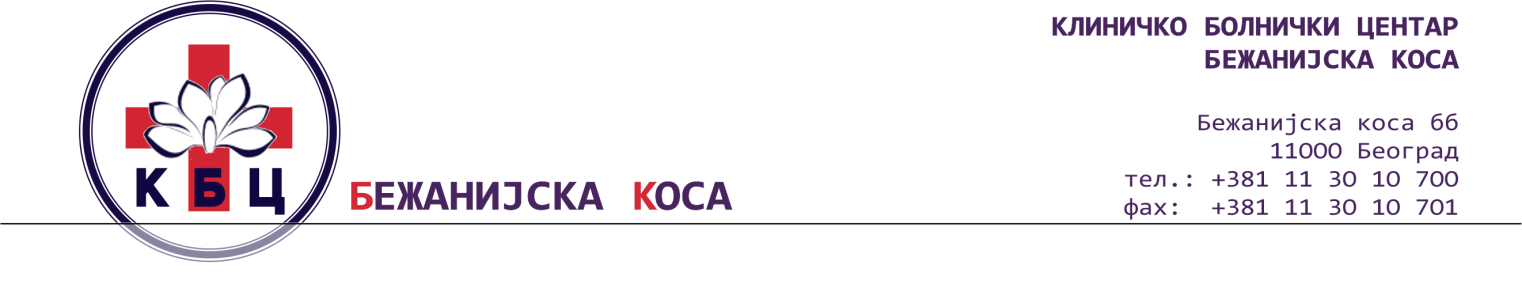 	           Број: 8656/5-а                                                                                                        Датум: 13.10.2017.годинеРЕПУБЛИКА СРБИЈАКЛИНИЧКО БОЛНИЧКИ ЦЕНТАР „БЕЖАНИЈСКА КОСА“ –БЕОГРАДБеоград, Бежанијска коса б.б.КОНКУРСНА ДОКУМЕНТАЦИЈАЈН  ОП 3Р/17изградња окна за лифт ATLAS Gigas произвођача Kleemann -(пречишћен текст)_________________________________________________________         Београд, септембар 2017. године.ОБРАЗАЦ ЗА КОВЕРАТ(исећи по овој линији)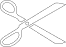 (исећи по овој линији)Напомена: Горњи део попунити, исећи по горњим линијама и залепити на полеђини коверте/кутије.Доњи део исећи по доњим линијама и залепити на предњу страну коверте/кутије.(исећи по овој линији)ПРИМАЛАЦ:КБЦ „БЕЖАНИЈСКА КОСА“Бежанијска коса б.б.11000 БеоградПОНУДАЈН ОП 3Р/17НЕ ОТВАРАТИ !(исећи по овој линији)На основу члана 39. и члана 61. Закона о јавним набавкама („Сл. гласник РС” бр. 124/2012,14/15 и 68/15, у даљем тексту: ЗЈН), Одлуке о покретању поступка бр. 8656/1 од 26.09.2017.године и Решења о именовању чланова комисије бр. 8656/2 од 26.09.2017. године и члана 6. Правилника о обавезним елементима конкурсне документације у поступцима јавних набавки и начину доказивања испуњености услова („Сл. гласник РС” бр. 29/2013 и 104/13), припремљена је конкурсна документација за отворени поступак јавне набавке означен као ЈН ОП 3Р/17 – изградња окна за лифт ATLAS Gigas произвођача KleemannКОНКУРСНУ ДОКУМЕНТАЦИЈУ ЗАЈН ОП 3Р/17Општи подаци о јавној набавци1.1.  Назив, адреса и интернет страница наручиоцаКлиничко болнички центар „Бежанијска коса“-Београд, 11080 Београд, Бежанијска коса бб. Интернет страница наручиоца: www.bkosa.edu.rsМатични број:…………………………………………...07039743Шифра делатности: …………………………………… 85110ПИБ: …………………………………………………… 100200745Текући рачун: …………………………………………. 840-633-661-54Врста поступка јавне набавкеСпроводи се отворени поступак на основу члана 32. ЗЈН.На ову набавку ће се примењивати: Закон о јавним набавкама („Сл. гласник РС“ бр. 124/12, 14/15 и 68/15); Закон о општем управном поступку у делу који није регулисан законом о јавним набавкама (Сл. лист СРЈ", бр. 33/97, 31/01, “Сл. Гласник РС“ бр. 30/10); Закон о облигационим односима након закључења уговора о јавној набавци ("Сл. лист СФРЈ", бр. 29/78, 39/85, 57/89 и "Сл. лист СРЈ" 31/93); Технички прописи везани за услуге која су предмет јавне набавкеПравилници које је објавило министарство финансија везано за поступак јавне набавке („Сл. Гласник РС бр. 29 од 29.03.2013. године и број 31 од 05.04.2013. године) Материјални прописи који ближе регулишу предмет јавне набавке или услове предвиђене у конкурсној документацији.1.3    Циљ поступкаПоступак јавне набавке се спроводи ради закључења уговора о јавној набавци1.4    Контакт (лице/служба)Вићентијевић Гордана, Пантовић Јадранка, Бабић Дуња (javne.nabavke@bkosa.edu.rs)	Подаци о предмету јавне набавке2.1  Предмет јавне набавке									Предмет јавне набавке ЈН ОП 3Р/17 - изградња окна за лифт ATLAS Gigas произвођача Kleemann2.1.1   Назив и ознака из општег речника набавке: 45200000 радови на објектима или деловима објеката2.2. Опис партија уколико је јавна набавка обликована по партијама:Јавна набавка није обликована по партијамаПроцењена вредност јавне набавке 2.500.000,00 динара без ПДВ-а	2.3. Врста, техничке карактеристике (спецификације), квалитет, количина и опис добара, радова или услуга,начин спровођења контроле и обезбеђивања гаранције квалитета, рок извршења, место извршења или испоруке добара, евентуалне додатне услуге и сл.Техничка спецификација:предмер и прерачун збирно по позицијамапредмер за наведене радове дат је на странама Извођач мора да обезбеди несметан пролаз аутомобилима и санитетским возилима.У понуди морају бити обухваћене све цене, за сав понуђени материјал одговарајућег квалитета, сав транспорт материјала, сви путни и транспортни трошкови за радну снагу, целокупан рад за извођење радова укључујући припремне и завршне радове који обезбеђују квалитетан и завршен посао, као и све трошкове за рад, материјал и алат као и осигурање радова и све остале зависне трошкове ИзвођaчaСва оштећења делова подова, зидова, плафона, инсталација, инвентара, и осталог извођач доводи у првобитно функционално стање о свом трошку. Динамику извођења радова одређује наручилац. 2.4 Начин спровођења контроле:Контрола радова се врши од стране Техничке службе Наручиоца и НадзораКвалитет пружених услуга мора бити у складу са важећим грађевинским нормама и стандардима. Материјали који се користе морају да задовоље НАССР захтеве.2.5. Рок извршења: Рок за извођење радова је 30 дана, почев од дана увођења у посао. 2.5  Место извршења радова: КБЦ „Бежанијска коса“,.Напомена: Понуђач  може да изврши увид у постојећу документацију и да изврши обилазак локације на којој ће се радови изводити. По обиласку ће добити потврду коју ће приложити уз понуду (потврда није услов за оцену понуде). Обилазак је могућ сваког радног дана (понедељак – петак) од 7:30 до 14:30. Контакт особа: Тијана Миовчић, Начелник техничке службе, e-mail miovcic.tijana@bkosa.edu.rsУслови за ућешћеПраво на учешће у овом поступку јавне набавке има понуђач који испуњаваобавезне услове за учешће у поступку јавне набавке дефинисане чланом 75. ЗЈН. Уколико понуду подноси група понуђача сви чланови групе понуђача дужни суда доставе доказе да испуњавају услове из члана 75. став 1., тачке 1) - 4). и члана 75., став 2. ЗЈН. Уколико понуђач подноси понуду са подизвођачем, понуђач је дужан да за подизвођача достави доказе да испуњава услове из члана 75. став 1. тач. 1) до 4) ЗЈН. 3.1 обавезни услови за учешће у поступку јавне набавке из члана 75. ЗНЈ	3.1.1.Услов из члана 75. став 1., тачка 1) ЗЈН - да је понуђач регистрован код надлежног органа, односно уписан у одговарајући регистар;	3.1.2.Услов из члана 75. став 1., тачка 2) ЗЈН- да понуђач и његов законски заступник није осуђиван за неко од кривичних дела као члан организоване криминалне групе, да није осуђиван за кривична дела против привреде, кривична дела против животне средине, кривично дело примања или давања мита, кривично дело преваре;	3.1.3. Услов из члана 75. став 1., тачка 4) ЗЈН-да је понуђач измирио доспеле порезе, доприносе и друге јавне дажбине у складу са прописима Републике Србије или стране државе када има седиште на њеној територији;Понуђач који има издвојену(е) пословну(е) јединицу(е) изван главног седишта има обавезу да измири доспеле порезе, доприносе и друге јавне дажбине у складу са прописима локалне самоуправе где се издвојена(е)  пословна(е)  једница(е) налази(е).		3.1.4.Услов из члана 75. став 2.  ЗЈН- да понуђач при састављању понуде, изричито наведе да је поштовао обавезе које произилазе из важећих прописа о заштити на раду, запошљавању и условима рада, заштити животне средине, као и данема забрану обављања делатности која је на снази у време подношења понуде.3.2. Упутство како се доказује испуњеност обавезних услова из члана 75. ЗЈНИспуњеност услова из члана 75. став 1. ЗЈН правно лице као понуђач, или подносилац пријаве, доказује достављањем следећих доказа:	3.2.1.Услов из члана 75. став 1., тачка 1) ЗЈНДоказ: Извод из регистра Агенције за привредне регистре, или извод из регистра надлежног Привредног суда. 	3.2.2. Условиз члана 75. став 1., тачка 2) ЗЈНДоказ:за правна лица:1) Извод из казнене евиденције, или уверењe основног суда на чијем подручју се налази седиште домаћег правног лица, односно седиште представништва или огранка страног правног лица, којим се потврђује даправно лице није осуђивано за кривична дела против привреде, кривична дела против животне средине, кривично дело примања или давања мита, кривично дело преваре;2) Извод из казнене евиденције Посебног одељења за организовани криминал Вишег суда у Београду, којим се потврђује даправно лице није осуђиваноза неко од кривичних дела организованог криминала; 3) Извод из казнене евиденције, односно уверење надлежне полицијске управе МУП-а, којим се потврђује да законски заступник понуђача није осуђиван за кривична дела против привреде, кривична дела против животне средине, кривично дело примања или давања мита, кривично дело преваре и неко од кривичних дела организованог криминала (захтев се може поднети према месту рођења или према месту пребивалишта законског заступника). Уколико понуђач има више законских заступника дужан је да достави доказ за сваког од њих. Доказ:за предузетнике и физичка лица:	Извод из казнене евиденције, или уверење надлежне полицијске управе МУП-а, којим се потврђује да није осуђиван за неко од кривичних дела као члан организоване криминалне групе, да није осуђиван за кривична дела против привреде, кривична дела против животне средине, кривично дело примања или давања мита, кривично дело преваре.Захтев се може поднети према месту рођења или према месту пребивалишта.Овај доказ понуђач доставља и за подизвођача, односно достављају га сви чланови групе понуђача;Доказ не може бити старији од два месеца пре отварања понуда.		3.2.4. Услов из члана 75. став 1., тачка 4) ЗЈНДоказ:1. УверењеПореске управе Министарства надлежног за послове финансија да је измирио доспеле порезе и доприносе;2. Уверење надлежне управе локалне самоуправе да је измирио обавезе по основу изворних локалних јавних прихода или потврду Агенције за приватизацију да се понуђач налази у поступку приватизације. Понуђач који има издвојену пословну(е) јединицу(е)ван главног седишта понуђача, има обавезу да достави уверење надлежне управе локалне самоуправе на којој се издвојена пословна јединица налази да је измирио обавезе по основу изворних локалних јавних прихода, односно да је  измири доспеле порезе, доприносе и друге јавне дажбине у складу са прописима локалне самоуправе где се издвојена пословна једница налази.Овај доказ понуђач доставља и за подизвођача, односно достављају га сви чланови групе понуђача.Доказ не може бити старији од два месеца пре отварања понуда.			3.2.6. Услов из члана 75. став 2.  ЗЈНДоказ: Потписан о оверен образац изјаве.Изјава мора да буде потписана од стране овлашћеног лица понуђача и оверена печатом. Уколико понуду подноси група понуђача,изјава мора бити потписана од стране овлашћеног лица сваког понуђача из групе понуђача и оверена печатом.У складу са чланом 78. став 5. ЗЈН лице које је уписано у регистар понуђача није  дужно да приликом подношења понуде/пријаве доказује испуњење обавезних услова из члана 75. ЗЈН.Уместо доказа из чл. 75 став 1. тачка 1) до 4) ЗЈН понуђач може доставити изјаву на меморандуму понуђача да је уписан у Регистар понуђача који се води код Агенције за привредне регистре. Уз изјаву понуђач подноси и копију решења о усвајању регистрационе пријаве у регистар понуђача са навођењем интернет странице на којој се може извршити провера података.	3.3 Додатни услови за учешће у поступку јавне набавке из члана 76. ЗЈН став 2.Понуђач који учествује у поступку ове јавне набавке, мора испунити додатне услове за учешће у поступку јавне набавке који су дефинисани чланом 76. ЗЈН.Додатне услове група понуђача испуњава заједно.          3.3.1.Финансијски капацитет- да у последњих 6 месеци, који претходе месецу у коме је објављен позив за подношење понуда, није био у блокади дуже од 30 дана непрекидно.           3.3.2. Пословни капацитет- да је понуђач за последње 2 (две) године до дана објављивања позива за подношење понуда на порталу УЈН и интернет страници КБС извео радове на минимално 1 (једне) изградње окна за лифт – у износу од укупно 3.000.000,00 динара. 3.3.3.Кадровски капацитетУслов: потребно је да  понуђач:а) има у ангажовано  најмање 5 лица на позицијама које су у непосредној вези са предметом јавне набавке (изградња окна за лифт),по неком од уговора у складу са Законом о раду ( уговор о раду на неодређено или одређено време, уговор о обављању повремених и привремених послова),  а који су ангажовани  пре истека рока за подношење понудаб) има најмање једног извршиоца који поседује важећу и одговарајућу личну лиценцу (400 или 401 или 410 или 411) за одговорног извођача грађевинских радова ангажованог по основу уговора из Закона о раду ( уговор о раду на неодређено или одређено време, уговор о обављању повремених и привремених послова) а који је ангажован  пре истека рока за подношење понудав) има најмање једно ангажовано лице са положеним испитом о практичној оспособљености за обављање послова безбедности и здравља на раду или уговор са овлашћеним правним лицем за обављање послова безбедности и здравља на раду пре истека рока за подношење понудаУ број извршилаца из тачке а),  није укључен број ангажованих лица са лиценцом.3.4.  Упутство како се доказује испуњеност додатних услова из члана 76. ЗЈНи других додатних услова из члана 76.ЗЈНИспуњеност додатних услова из члана 76. став 2. и других додатних услова из члана 76. став 4. ЗЈН,правно лице као понуђач, или подносилац пријаве, доказује достављањем следећих доказа:3.4.1. Додатни услов из члана 76. став 2.  ЗЈН – финансијски капацитетДоказ:за правно лице:1) Потврда о броју дана неликвидности коју издаје Народна банка Србије, Принудна наплата, Одељење за пријем, контролу и унос основа и налога, а која обухвата период од последњих 6 месеци који претходе месецу у коме је објављен позив.     Доказ: за предузетника који је ПДВ обвезник,односно предузетник који води пословнекњиге по систему простог/двојног књиговодства:1) Потврда о броју дана неликвидности коју издаје Народна банка Србије, Принудна наплата, Одељење за пријем, контролу и унос основа и налога, а која обухвата период од последњих 6 месеци који претходе месецу у коме је објављен позив. 		Посебне напомене:1) Наведене  доказе понуђач није у обавези да доставља уколико су подаци јавно доступни на интернет страници Агенције и Народне банке Србије. 2) У случају подношења заједничке понуде, задати услов о неопходном финансијском капацитету, чланови групе понуђача испуњавају заједно.                   3.4.2. Додатни услов из члана 76. став 2.  ЗЈН – Пословни капацитет-Доказ Референтна листа, изведених радова који су предмет јавне набавке за предходне две године до дана објављивања позива за достављање понуда на Порталу јавних набавки и на званичном сајту наручиоца у износу од укупно 3.000.000,00 динара без ПДВ, дата на меморандуму издаваоца у слободној форми. Потврде сачињене у слободној форми могу бити сачињене на мемеорандуму понуђача или на меморандуму Наручиоца радова. Важно је да из Референтне листе на несумљив начин може да се утврди да су радови изведени и примљени.                  3.4.4.  Додатни услов из члана 76. став 2.  ЗЈН -Кадровски капацитетДоказ:а ) Доказ: Фотокопије образца М  за тражени кадровски капацитет б) Доказ: Копија личне лиценце са потврдом о важењу издате од Инжењерске коморе Србије Заједно са доказима о ангажовањув)  Доказ: Фотокопија решења о положеном стручном испиту о практичној оспособљености за обављање послова безбедности и здравља на раду или фотокопија уговора са овлашћеним правним лицем за обављање послова безбедности и здравља на раду. 	                                                Посебне напомене:Уколико понуђач наступа са подизвођачем, за подизвођача не доставља тражене доказе о финансијском, пословном, техничком и кадровском капацитету, већ је дужан је да сам испуни задате услове.	3.4.5.Изјава о независној понуди (попуњен, потписан и оверен печатом понуђача);  3.4.6.Изјава о поштовању права из чл. 75 ст.2 ЗЈН.Критеријум за оцењивање понуда и доделу уговора4.1. КБЦ „Бежанијска коса“ извршиће избор најповољније понуде на основукритеријума најниже понуђене цене.4.2.  Елементе критеријума на основу којих ће наручилац извршити доделу уговора у ситуацији када постоје две или више понуда са истом понуђеном ценомУколико два или више понуђача имају исту најнижу понуђену цену биће изабрана понуда оног понуђача који понуди краћи рок извршења предметних радова.Уколико две или више понуда имају истирок извршења предметних радова, као најповољнија биће изабрана понуда оног понуђача који је дао дужи гарантни рок на извршене радове.                        5. Подношење понудаПонуда се сматра благовременом ако је у писарницу наручиоца пристигла и оверена заводним печатом наручиоца, у року за подношење понуда, закључно са даном 27.10.2017.године до 9:00 часова. Неблаговременом ће се сматрати понуда понуђача која није пристигла у писарницу наручиоца и није оверена заводним печатом наручиоца, у року за подношење понуда, закључно са даном 27.10.2017. године до 9:00 часова. Понуђач подноси понуду препорученом пошиљком или лично на адресу писарнице наручиоца.Комисија за јавну набавку наручиоца, по окончању поступка отварања понуда, вратићепонуђачунеблаговремено поднету понуду, неотворену, са назнаком да је поднета неблаговремено. Напомена: Понуде послате препорученом пошиљком морају стићи до рока предвиђеног за пријем понуде.Наручилац ће, по пријему одређене понуде, на коверти, односно кутији у којој се понуда налази, обележити време пријема и евидентирати број и датум понуде према редоследу приспећа. Уколико је понуда достављена непосредно наручилац ће понуђачу предати потврду пријема понуде. У потврди о пријему наручилац ће навести датум и сат пријема понуде. Понуда коју наручилац није примио у року одређеном за подношење понуда, односно која је примљена по истеку дана и сата до којег се могу понуде подносити, сматраће се неблаговременом.6. Отварање понудаЈавно отварање понуда одржаће се одмах након истека рока за подношење понуда, дана 27.10.2017.године у  11:00 часова на адреси: КБЦ „Бежанијска коса“, Београд, Бежанијска коса бб (конференцијска сала 3. спрат)Присутни представници понуђача пре почетка јавног отварања понуда морају Комисији наручиоца уручити писмена овлашћења за учешће у поступку јавног отварања понуда7. Оквирни рок за доношење одлукеОдлука о додели уговора биће донета у року од 10 дана, од дана јавног отварања понуда.                                                           ОБРАЗАЦ ИЗЈАВЕ ПОНУЂАЧАо испуњавању услова из члана 75. став 1. закона о јавним набавкамаУ складу са чланом 77. став 4. ЗЈН, под пуном материјалном и кривичном одговорношћу, као заступник понуђача, дајем следећуИ З Ј А В УПонуђач _________________________________________________     у отвореном  поступку јавне                                                 (назив понуђача)           набавке радова -  изградња окна за лифт ATLAS Gigas произвођача Kleemann, ЈН ОП 3Р/17  испуњава  све            услове из  члана 75. став 1. Закона, односно услове дефинисане конкурсном документацијом за предметну             јавну набавку, и то:Понуђач је регистрован код надлежног органа, односно уписан у одговарајући регистар;Понуђач и његов законски заступник нису осуђивани за неко од кривичних дела као члан организоване криминалне групе, да није осуђиван за кривична дела против привреде, кривична дела против животне средине, кривично дело примања или давања мита, кривично дело преваре;Понуђач је измирио доспеле порезе, доприносе и друге јавне дажбине у складу са прописима Републике Србије (или стране државе када има седиште на њеној територији).Место:_____________                                             		                             ПонуђачДатум:_____________                                   М.П.                                     ________________ОБРАЗАЦ ИЗЈАВЕ ПОДИЗВОЂАЧАо испуњавању услова из члана 75. став 1. закона о јавним набавкамаУ складу са чланом 77. став 4. ЗЈН, под пуном материјалном и кривичном одговорношћу, као заступник подизвођача, дајем следећуИ З Ј А В УПодизвођач _____________________________________________у  отвореном поступку јавне набавке                                                       (назив подизвођача)           радова -  изградња окна за лифт ATLAS Gigas произвођача Kleemann, ЈН ОП 3Р/17  испуњава све услове из           члана 75. став 1. Закона, односно услове дефинисане конкурсном документацијом за предметну јавну            набавку, и то:1)  Подизвођач је регистрован код надлежног органа, односно уписан у одговарајући регистар;2) Подизвођач и његов законски заступник нису осуђивани за неко од кривичних дела као члан организоване криминалне групе, да није осуђиван за кривична дела против привреде, кривична дела против животне средине, кривично дело примања или давања мита, кривично дело преваре;3) Подизвођач је измирио доспеле порезе, доприносе и друге јавне дажбине у складу са прописима Републике Србије (или стране државе када има седиште на њеној територији).Место:_____________                                             				     ПодизвођачДатум:_____________                                          М.П.                                 _________________Напомена: Изјава мора бити потписана од стране овлашћеног лица подизвођача и оверена печатом.     ИЗЈАВА О ПОШТОВАЊУ ОБАВЕЗА  ИЗ ЧЛ. 75. СТ. 2. ЗАКОНА            На основу члана 75. став 2. Закона о јавним набавкама, као заступник понуђача дајем следећу И З Ј А В УПонуђач________________________________________ у отвореном поступку јавне набавке радова -                                    (назив понуђача)изградња окна за лифт ATLAS Gigas произвођача Kleemann, ЈН ОП 3Р/17, поштовао је обавезе које произлазе из важећих прописа о заштити на раду, запошљавању и условима рада, заштити животне средине као и да нема забрану обављања делатности која је на снази у време подношења понуде.		М.П.Датум 		                     Понуђач________________                                                                                  __________________У складу са чланом 26. Закона, ________________________________________, подноси                                                                            (назив понуђача)ИЗЈАВУО НЕЗАВИСНОЈ ПОНУДИПод пуном материјалном и кривичном одговорношћу потврђујем да сам понуду у отвореном поступку – радова изградња окна за лифт ATLAS Gigas произвођача Kleemann, ЈН ОП 3Р/17 поднео независно, без договора са другим понуђачима или заинтересованим лицима.Напомена: у случају постојања основане сумње у истинитост изјаве о независној понуди, наручулац ће одмах обавестити организацију надлежну за заштиту конкуренције. Организација надлежна за заштиту конкуренције, може понуђачу, односно заинтересованом лицу изрећи меру забране учешћа у поступку јавне набавке ако утврди да је понуђач, односно заинтересовано лице повредило конкуренцију у поступку јавне набавке у смислу закона којим се уређује заштита конкуренције. Мера забране учешћа у поступку јавне набавке може трајати до две године. Повреда конкуренције представља негативну референцу, у смислу члана 82. став 1. тачка 2) Закона. Уколико понуду подноси група понуђача оваизјава мора бити потписана од стране овлашћеног лица сваког понуђача из групе понуђача и оверена печатом.                                     ИЗЈАВА  ПОНУЂАЧА ДА ЈЕ ОБИШАО ПРЕДМЕТНУ ЛОКАЦИЈУ Изјављујем да смо обишли локације које су предмет јавне набавке и то:  (део, крило) Понуђач_________________________________________________ у поступку јавне набавке радова – ЈН OП 3Р /17 - Радови на изградњи окна за лифт ATLAS Gigas произвођача Kleemann, код наручиоца КБЦ „Бежанијска коса“, изјављује да је посетио локацију која је предмет јавне набавке и стекао увид у све информације које су неопходне за припрему понуде.  Такође изјављујемо да смо упознати са свим условима за извођење радова и да они, сада видљиви, не могу бити основ за било какве накнадне промене у цени.  Приликом обиласка локација омогућен нам је увид у постојеће стање објеката и пројектно техничку документацију. Датум обиласка:_________________                                                                  Потпис овлашћеног лица НАРУЧИОЦА ________________________________                    М.ППотпис овлашћеног лица ПОНУЂАЧА:  ________________________________                    М.П                                         Напомена: Уколико понуду подноси група понуђача,ова изјава мора бити потписана од стране овлашћеног лица сваког понуђача из групе понуђача и оверена печатом.ИЗЈАВА  ПОНУЂАЧАо прибављању полисе осигурања________________________ кao пoнуђaч у jaвнoj нaбaвци под пуном материјалном и кривичномодговорношћу изјављујемо да ћемо у отвореном поступку јавне набавке радова бр. ЈН ОП 3Р/17 –„изградња окна за лифт ATLAS Gigas произвођача Kleemann“ у року од 5 дана од окончања увођења у посао, доставити полису осигурања за предметне радове и полису осигурања од одговорности за штету причињену трећим лицима и стварима трећих лица за све време извођења радова и до примопредаје радова Наручиоцу и потписивања записника о примопредаји радова.НАПОМЕНА: у случају да понуду подноси група понуђача, образац изјаве потписује овлашћени члангрупе понуђача M.П.________________________ пoтпис oвлaшћeнoг лицa -ТЕХНИЧКЕ КАРАКТЕРИСТИКЕ-Све захтеване карактеристике материјала и начина извођења радова су садржани у документу – образац понуде, односно предмеру радова. Понуђач потписивањем овог документа потврђује да је упознат са захтевима наручиоца у погледу техничких карактеристика материјала и начина извођења радова. M.П.________________________ пoтпис oвлaшћeнoг лицaУПУТСТВО ПОНУЂАЧИМА КАКО ДА САЧИНЕ ПОНУДУ1. Понуда мора бити састављена на српском језику.Понуђач може, у делу који се односи на техничке карактеристике, квалитет и техничку документацију, да доставља документа и на енглеском, немачком, шпанском, руском или француском језику. У случају да наручилац у поступку прегледа и оцене понуда утврди да би део понуде који је достављен на страном језику требало да буде преведен на српски језик, понуђачу има рок од 3 дана у којем је дужан да изврши превод тог дела понуде и достави га наручиоцу.У случају спора релевантна је верзија конкурсне документације, односно понуде, на српском језику.2. Начин на који понуда мора бити састављена и начин попуњавања образаца који су дати у конкурсној документацији( попуњавању података који су саставни део образаца)Понуђач подноси и доставља понуду која мора бити сачињена из 2 (два) посебна дела.Сваки од ових посебних делова садржи документа и обрасце који су наведени у конкурсној документацији. Сваки од два дела понуде мора бити повезан у посебне целине, у две посебне фасцикле које НИСУ СПОЈЕНЕ.Прва страна фасцикле треба да буде провидна, а документа се улажу у фасциклу бушењем листова са леве стране.Сваку страну (документ) који се улаже у посебне фасцикле понуђач треба да обележи редним бројем у доњем десном углу стране.У случају да понуду подноси група понуђача, све обрасце попуњава, потписује и оверава податке понуђач који је посебним актом сачињеним између чланова који чине групу понуђача одређен као носилац посла.2.1. Делови имају називе: Део 1 и Део 2.2.1.1. Део 1Садржај Дела 1 чине докази о испуњености услова за учествовање у поступку из члана 75. и 76. ЗЈН, на начин како је то наведено у конкурсној документацији 2.1.2. Део 2Садржај Дела  2 чине образац понуде и остали обрасци и документа који се достављају уз понуду, на начин како је то наведено у конкурсној документацији.2.1.3. Понуда се сматра исправном ако испуњава и остале захтеве и услове из конкурсне документације и ако испуњава остале одредбе Закона о јавним набавкама (без обзира да ли су све релевантне одредбе ЗЈН наведене у конкурсној документацији).Докази о испуњености услова могу се достављати у неовереним копијама, а наручилац може пре доношења одлуке о додели уговора, захтевати од понуђача, чија је понуда на основу извештаја комисије за јавну набавку оцењена као најповољнија, да достави на увид оригинал или оверену копију свих или појединих доказа.          Понуђач није дужан да доставља доказе који су јавно доступни на интернет страницама надлежних органа и да наведе који су то докази.          Наручилац неће одбити као неприхватљиву понуду зато што не садржи доказ одређен ЗЈН или конкурсном документацијом, ако је понуђач, навео у понуди интернет страницу на којој су тражени подаци јавно доступни.          Уколико је доказ о испуњености услова електронски документ, понуђач доставља копију електронског документа у писаном облику, у складу са законом којим се уређује електронски документ, осим уколико подноси електронску понуду када се доказ доставља у изворном електронском облику.2.1.4.Упутство о начину слања и попуњавања образацаУ складу са чланом 20. ЗЈН, понуђачу се конкурсна документација доставља путем електронске поште, у WORD (doc.)формату или се преузима са Портала Управе за јавне набавке или интернет странице наручиоца.У складу са чланом 20. став 6. ЗЈН, заинтересовано лице/понуђач/кандидат, који је путем електронске поште (или факсом) примио конкурсну документацију (или било који други документ из поступка јавне набавке), ДУЖАН да на исти начин, оном од кога је документ примио, потврди пријем тог документа.Електронска потврда о пријему конкурсне документације (или било ког другог документа из поступка јавне набавке) коју достави заинтересовано лице/понуђач/кандидат, претставља доказ да је извршено достављање докумената.Понуђач пре штампања образаца који се налазе у конкурсној документацији (а које треба приложити уз понуду)  треба да унесе тражене податке.2.1.5.Након попуњавања и штампања образаца, овлашћено лице понуђача потписује и оверава обрасце печатом.Обрасце који су део конкурсне документацији, односно податке који у њима морају бити попуњени, понуђач може да попуни  и штампаним словима, јасно, читљиво, хемијском оловком, а овлашћено лице понуђача ће их након попуњавања потписати и оверити печатом.Образац понуде не може се попуњавати графитном оловком или фломастером.Свака учињена исправка мора бити оверена печатом и потписана од стране овлашћеног лица. Свакo бељење или подебљавање бројева мора се парафирати и оверити од стране овлашћеног лица.Уколико понуђачи подносе заједничку понуду, група понуђача може да се определи да обрасце дате у конкурсној документацији потписују и печатом оверавају сви понуђачи из групе понуђача или група понуђача може да одреди једног понуђача из групе који ће попуњавати, потписивати и печатом оверавати обрасце дате у конкурсној документацији.3. Могућност  подношења понуде за поједине партије  или за све партијеНабавка није обликована по партијама.4. Могућност  подношења понуде са варијантамаНије могуће поднети понуду са варијантама.  5. Начин измене, допуне и опозива понуде у смислу члана 87. став 6. ЗЈНУ року за подношење понуда понуђач може изменити, допунити или опозвати своју понуду, на начин који је одређен за подношење понуде. Понуђач је дужан да јасно назначи који део понуде мења, односно која документа накнадно доставља.По истеку рока за подношење понуда понуђач не може да повуче нити да мења своју понуду. Уколико понуђач промени или повуче своју понуду, или уколико не потпише уговор о јавној набавци када је његова понуда изабрана као најповољнија, наручилац је овлашћен да уновчи гаранцију дату уз понуду (ако је она тражена).  Измена, допуна или опозив понуде се може поднети непосредно (лично) или путем поште на адресу наручиоца. Понуђач подноси измену, допуну или опозив понуде у затвореној коверти овереној печатом. Понуђач може да поднесе само једну понуду.Измену, допуну или опозив понуде треба доставити на адресу: КБЦ „Бежанијска коса“ Бежанијска коса бб, Београдса назнаком:„Измена понуде за јавну набавкуЈН ОП 3P/17- НЕ ОТВАРАТИ” или„Допуна понуде за јавну набавку  ЈН ОП 3Р /17- НЕ ОТВАРАТИ” или„Опозив понуде за јавну набавку  ЈН ОП 3Р /17- НЕ ОТВАРАТИ”  или„Измена и допуна понуде за јавну набавку ЈН ОП 3Р/17 - НЕ ОТВАРАТИ”.На полеђини коверте или на кутији навести назив и адресу понуђача. У случају да понуду подноси група понуђача, на коверти је потребно назначити да се ради о групи понуђача и навести називе и адресу свих учесника у заједничкој понуди.По истеку рока за подношење понуда понуђач не може да повуче нити да мења своју понуду.6. Самостална понудаПонуђач који је самостално поднео понуду не може истовремено да учествује у заједничкој понуди или као подизвођач, нити може да учествује у више заједничких понуда.У понуди (обрасцу понуде), понуђач наводи на који начин подноси понуду, односно да ли подноси понуду самостално, или као заједничку понуду, или подноси понуду са подизвођачем.7. Делимично извршење понуде од стране подизвођача Понуђач који понуду подноси са подизвођачем дужан је да у обрасцу понуде наведе проценат укупн вредности набавке који ће поверити подизвођачу и/или део предмета набавке који ће извршити преко подизвођача.Проценат укупне вредности набавке који ће бити поверен подизвођачу не може бити већи од 50 %.Ако понуђач у понуди наведе да ће делимично извршење набавке поверити подизвођачу, дужан је да наведе назив подизвођача. Уколико уговор између наручиоца и понуђача буде закључен, тај подизвођач ће бити наведен у уговору.Понуђач је дужан да наручиоцу, на његов захтев, омогући приступ код подизвођача, ради утврђивања испуњености тражених услова.Понуђач је дужан да за подизвођаче достави доказе о испуњености обавезних услова из члана 75. став 1. тачке  1) до 4)  ЗЈН.Ако је за извршење дела јавне набавке чија вредност не прелази 10% укупне вредности јавне набавке потребно испунити обавезан услов из члана 75. став 1. тачка 5), понуђач може доказати испуњеност тог услова преко подизвођача којем је поверио извршење тог дела набавке.Понуђач у потпуности одговара наручиоцу за извршење обавеза из поступка јавне набавке, односно за извршење уговорних обавеза, без обзира на број подизвођача.Уколико понуду подноси група понуђача изјава о независној понуди мора бити потписана од стране овлашћеног лица сваког понуђача из групе понуђача и оверена печатом8. Заједничка понудаПонуду може поднети група понуђача. Сваки понуђач из групе понуђача мора да испуни обавезне услове из члана 75. став 1. тач. 1) до 4) ЗЈН, а додатне услове испуњавају заједно.Услов из члана 75. став 1. тачка 5) ЗЈН дужан је да испуни понуђач из групе понуђача којем је поверено извршење дела набавке за који је неопходна испуњеност тог услова. Саставни део заједничке понуде је споразум којим се понуђачи из групе међусобно и према наручиоцу обавезују на извршење јавне набавке, а који садржи податке:1) податке о члану групе који ће бити носилац посла, односно који ће поднети понуду и који ће заступати групу понуђача пред наручиоцем;2) опис послова сваког од понуђача из групе понуђача у извршењу уговораПонуђач из групе понуђача коме је према споразуму поверено извођење радова (извршење уговора) који су предмет ове јавне набавке мора да испуни све додатне услове предвиђене конкурсном документацијомПонуђачи који поднесу заједничку понуду одговарају неограничено солидарно према наручиоцу.Задруга може поднети понуду самостално, у своје име, а за рачун задругара или заједничку понуду у име задругара.Ако задруга подноси понуду у своје име за обавезе из поступка јавне набавке и уговора о јавној набавци одговара задруга и задругари у складу са законом.Ако задруга подноси заједничку понуду у име задругара за обавезе из поступка јавне набавке и уговора о јавној набавци неограничено солидарно одговарају задругари. 9. Захтеви наручиоца у погледу траженог начина и услова плаћања, гарантног рока, и других околности од којих зависи прихватљивост 9.1. Захтеви у погледу начина, рока и услова плаћања.        Авансно (100%), у року до 30 дана од дана достављања предрачуна и банкарске гаранције за повраћај авансног плаћања са роком важности  90 дана дуже од дана закључења уговора.9.2. Захтев у погледу гарантног рока Гарантни рок на изведене радове не може бити краћи од 24 месеца 9.3. Захтев у погледу начина, рока и места извршења услугеМесто извршења радова објекат КБЦ „Бежанијска коса“ Рок извршења радова: Понуђач је дужан да радове иврши у року од 30 дана од дана увођења у посао, а према динамици која ће се утврдити са наручиоцем. Извођач радова се обавезује да предметне радове обавља ажурно и квалитетно са довољним бројем својих запослених, у свему према важећим законским прописима, професионалним стандардима, нормативима струке за ту врсту радова и добрим пословним обичајима.9.4. Захтеви у погледу вршења контроле и надзораНаручилац има право да врши контролу над извођењем радова и даврши оцену квалитета истих. Уколико овлашћено лице Наручиоца, приликом контроле вршења радова, утврдида исти нису прописаног квалитета, овлашћен је да се писаним путем одмах обрати Извођачу радова ,  са захтевом да исте усагласи са Уговором и важећим стандардима. Уколико Извођач радова своје поступање не усагласи са захтевомНаручиоца и стандардима за ову врсту посла, исто представља основ за раскид Уговора и евентуалну накнаду причињене штете. Надзор ће обезбедити Наручилац.10. Валута и начин на који мора да буде наведена и изражена цена у понудиЦена мора бити исказана у динарима, без и са пореза на додату вредност.Износ ПДВ-а мора бити посебно наведен, као и укупна цена понуде са ПДВ-ом.Ако понуђена цена укључује увозну царину и друге даџбине, понуђач је дужан да тај део одвојено искаже у динарима у обрасцу понуде.Цена је фиксна и не може се мењати до коначног извршења уговора.Наручилац може да одбије понуду због неуобичајено ниске цене.У складу са чланом 92. ЗЈН, неуобичајено ниска цена је понуђена цена која значајно одступа у односу на тржишно упоредиву ценуи изазива сумњу у могућност извршења јавне набавке у складу са понуђеним условима.Ако наручилац оцени да понуда садржи неуобичајено ниску цену, од понуђача ће захтевати да детаљно образложи све њене саставне делове које сматра меродавним, а нарочито наводе у погледу економике начина градње, производње или изабраних техничких решења, у погледу изузетно повољних услова који понуђачу стоје на располагању за извршење уговора или у погледу оригиналности производа, услуга или радова које понуђач нуди.Рок за достављање одговора на захтев наручиоца за детаљно образложење свих делова цене, износи 3 (три) дана од дана пријема захтева.Наручилац ће по добијању образложења провери меродавне саставне елементе понуде.11. Средства обезбеђења 11.1.Меница за озбиљност понудеПонуђач је дужан да уз понуду достави сопствену бланко меницу са меничним овлашћењем за озбиљност понуде  која се издаје на износ у висини од 10% од понуђене цене без ПДВ-а.,које мора бити потписано и оверено, сагласно Закону о платном промету („Службени лист СРЈ“, бр. 3/2002 и 5/2003 и „Службени гласник РС“, бр. 43/2004 и 62/2006, 111/2009-др.закон и 31/2011). У супротном понуда ће се одбити због битних недостатака као неприхватљива.Меница мора бити евидентирана у Регистру меница и овлашћења Народне банке Србије. Меница мора бити оверена печатом и потписана од стране лица овлашћеног за заступање.Уз меницу мора бити достављена копија картона депонованих потписа који је издат од стране пословне банке коју понуђач наводи у меничном овлашћењу – писму.	Менично овлашћење мора садржати клаузулу да важи најмање 60 дана дуже од дана истека рока за подношење понуда.Наручилац ће уновчити гаранцију дату за озбиљност понуде у следећим случајевима:	- уколико понуђач након истека рока за подношење понуда повуче или жели да измени своју понуду,	- уколико понуђач чија је понуда изабрана као најповољнија не потпише уговор о јавној набавци.11.2 Банкарска гаранција за повраћај авансног плаћањаПонуђач коме буде додељен уговор је дужан да најкасније у року до 10 дана од дана закључења уговора достави наручиоцу банкарску гаранцију за повраћај авансног плаћања (безусловна, неопозива, без права на приговор и на први позив платива) у висини уговореног износа са ПДВ-ом, а са роком важности 90 дана дуже од дана закључења овог уговора.Наручилац ће уновчити банкарску гаранцију за повраћај авансног плаћања,  у случају да понуђач не изврши своје уговорне обавезе у роковима и на начин предвиђен уговором.  Поднета банкарска гаранција не може да садржи додатне услове за исплату, краће рокове, мањи износ или промењену месну надлежност за решавање спорова. Понуђач може поднети гаранцију стране банке само ако је тој банци додељен кредитни рејтинг коме одговара најмање ниво кредитног квалитета 3 (инвестициони ранг). 11.2.Меница за добро извршење посла, односно извршење уговорних обавезаПонуђач коме буде додељен уговор  је дужан да најкасније у року до 7 дана од дана закључења уговора, достави наручиоцу сопствену бланко меницу са меничним овлашћењем за добро извршење посла, односно извршење уговорних обавеза,  која се издаје на износ у висини од 10% од уговорене вредности без ПДВ-а.Меница мора бити регистрована у надлежном регистру Народне банке Србије. Меница мора бити оверена печатом и потписана од стране лица овлашћеног за заступање.Уз меницу мора бити достављена копија картона депонованих потписа који је издат од стране пословне банке коју понуђач наводи у меничном овлашћењу – писму.	Менично овлашћење мора садржати клаузулу да важи најмање 30 дана дуже од дана истека рока за коначно извршење посла.У случају да понуђач са којим буде закључен уговор не достави меницу са меничним овлашћењем најкасније у року до 7 дана од дана закључења уговора, плаћање по уговору неће бити извршено до тренутка достављања истих. Наручилац ће уновчити меницу дату за добро извршење посла, односно извршење уговорних обавеза, уколико понуђач не буде извршавао своје уговорне обавезе у роковима и на начин предвиђен уговором. Меница са меничним овлашћењем за добро извршење посла, односно извршење уговорних обавеза неће бити враћена понуђачу пре истека рока  трајања уговора, осим ако је у целости испунио своју уговорну обавезу.11.3. Меница за отклањање грешака у гарантном рокуПонуђач коме буде додељен уговор  је дужан да најкасније у року до 7 дана од дана закључења уговора, достави наручиоцу сопствену бланко меницу са меничним овлашћењем за отклањање грешака у гарантном року, која се издаје на износ у висини од 10% од уговорене вредности без ПДВ-а.Меница мора бити регистрована у надлежном регистру Народне банке Србије. Меница мора бити оверена печатом и потписана од стране лица овлашћеног за заступање.Уз меницу мора бити достављена копија картона депонованих потписа који је издат од стране пословне банке коју понуђач наводи у меничном овлашћењу – писму.	Менично овлашћење мора садржати клаузулу да важи најмање 30 дана дуже од дана истека гарантног рока, односно истека гаранције.У случају да понуђач са којим буде закључен уговор не достави меницу са меничним овлашћењем најкасније у року до 7 дана од дана закључења уговора, плаћање по уговору неће бити извршено до тренутка достављања истих. Меницом за отклањање грешака у гарантном року, наручилац се обезбеђује у случају да понуђач не изврши обавезу отклањања квара који би могао да умањи могућност коришћења предмета уговора у гарантном року. Меница са меничним овлашћењем за отклањање грешака у гарантном року неће бити враћена понуђачу пре истека гарантног рока, односно истека гаранције.12. Начин на који понуђач може тражити додатне информације и појашњењаЗаинтересовано лице може, у писаном облику, путем електронске поште, поштом или телефаксом, тражити од наручиоца додатне информације или појашњења у вези са припремањем понуде, најкасније 5 (пет) дана пре истека рока за подношење понуда. Приликом подношења захтева за додатним информацијама или појашњењима понуђач је у обавези да прецизира захтев на начин да наведе део конкурне документације на који се информација/појашњењ/питање односи.Рок за достављање захтева за додатним информацијама истиче у 11 часова, 5 дана пре истека рока за подношење понуда и након тог рока наручилац нема обавезу одговарања на касније примљене захтеве за додатним појашњењима. Наручилац ће у року од 3 (три) дана од дана пријема захтева, послати одговор у писаном облику и истовремено ту информацију објавити на Порталу јавних набавки и на својој интернет страници.      Комуникација у вези са додатним информацијама, појашњењима и одговорима врши се на начин одређен чланом 20. ЗЈН (електронском поштом или поштом) у оквиру радног времена Наручиоца: понедељак-петак од 07:00 до 15:00 часова.Захтев за додатним информацијама или појашњењима у вези са припремањем понуде заинтересовано лице ће упутити на адресу наручиоца: КБЦ „Бежанијска коса“, Београд, Бежанијска коса бб, електронска адрeса: javne.nabavke@bkosa.edu.rs „Захтев за додатним информацијама или појашњењима конкурсне документације - јавна набавка радова ЈН OП 3Р/17“. Телефонски позиви ради тражења додатних информација или појашњења у вези са припремањем понуде нису дозвољени.У случају да наручилац има потребу да измени или допуни конкурсну документацију осам или мање дана пре истека рока за подношење понуда, продужиће рок за подношење понуда и објавити  обавештење о продужењу рока за подношење понуда на Порталу јавних набавки.13. Начину на који се могу захтевати додатна објашњења од понуђача после отварања понуда и вршити контрола код понуђача односно његовог подизвођачаНаручилац може да захтева од понуђача додатна објашњења која ће му помоћи при прегледу, вредновању и упоређивању понуда, а може да врши и контролу (увид) код понуђача односно његовог подизвођача.Наручилац не може да дозволи промену елемената понуде који су од значаја за примену критеријума за доделу уговора, односно промену којом би се понуда која je неодговарајућа или неприхватљива учинила одговарајућом, односно прихватљивом.Наручилац може, уз сагласност понуђача, да изврши исправке рачунских грешака уочених приликом разматрања понуде по окончаном поступку отварања понуда.У случају разлике између јединичне и укупне цене, меродавна је јединична цена. Ако се понуђач не сагласи са исправком рачунских грешака, наручилац ће његову понуду одбити као неприхватљиву.14. Обавеза јепонуђача да при састављању понуде поштује обавезе које произилазе из важећих прописа о заштити на раду, запошљавању и условима рада, заштити животне средине, као и данема забрану обављања делатности која је на снази у време подношења понуде.Наручилац може од понуђача захтевати достављање одговарајућих доказа којим се доказује испуњење обавеза које произлазе из важећих прописа о заштити на раду, запошљавању и условима рада,заштити животне средине и заштити права интелектуалне својине (ако је понуђач носилац права интелектуалне својине). 15. Накнада за коришћење патента, као и одговорност за повреду заштићених права интелектуалне својинеНакнаду за коришћење патената, као и одговорност за повреду заштићених права интелектуалне својине трећих лица, сноси понуђач.16. Начин и рок за подношења захтева за заштиту права понуђача и броја рачуна на који је подносилац захтева приликом подношења захтева дужан да уплати таксу одређену ЗЈН  Захтев за заштиту права подноси се наручиоцу, а копија се истовремено доставља Републичкој комисији.Захтев за заштиту права може се поднети у току целог поступка јавне набавке, против сваке радње наручиоца, осим ако ЗЈН није другачије одређено.Захтев за заштиту права којим се оспорава врста поступка, садржина позива за подношење понуда или конкурсне документације сматраће се благовременим ако је примљен од стране наручиоца најкасније седам дана пре истека рока за подношење понуда, а у поступку јавне набавке мале вредности и квалификационом поступку ако је примљен од стране наручиоца три дана пре истека рока за подношење понуда, без обзира на начин достављања и уколико је подносилац захтева у складу са чланом 63. став 2. ЗЈН указао наручиоцу на евентуалне недостатке и неправилности, а наручилац исте није отклонио.У случају подношења захтева за заштиту права из претходног става, долази до застоја рока за подношење понуда.После доношења одлуке о додели уговора, одлуке о закључењу оквирног споразума, одлуке о признавању квалификације и одлуке о обустави поступка, рок за подношење захтева за заштиту права је десет дана од дана објављивања одлуке на Порталу јавних набавки, а у случају јавне набавке мале вредности је пет дана од дана објављивања одлуке.На достављање захтева за заштиту права сходно се примењују одредбе о начину достављања одлуке из члана 108. ст. 6. до 8. ЗЈН.  Захтеви који се достављају  електронском поштом у смислу члана 20. ЗЈН достављају се у радо време наручиоца : понедељак-петак од 07:00 до 15:00 часова.Захтевом за заштиту права не могу се оспоравати радње наручиоца предузете у поступку јавне набавке ако су подносиоцу захтева били или могли бити познати разлози за његово подношење пре истека рока за подношење захтева, а подносилац захтева га није поднео пре истека тог рока.Ако је у истом поступку јавне набавке поново поднет захтев за заштиту права од стране истог подносиоца захтева, у том захтеву се не могу оспоравати радње наручиоца за које је подносилац захтева знао или могао знати приликом подношења претходног захтева.Наручилац објављује обавештење о поднетом захтеву за заштиту права на Порталу јавних набавки и на својој интернет страници најкасније у року од два  дана од дана пријема захтева за заштиту праваПодносилац захтева је дужан да на рачун буџета Републике Србије, број жиро рачуна: 840-30678845-06, шифра плаћања: 153 или 253, позив на број: подаци о броју или ознаци јавне набавке поводом које се захтев подноси, сврха: такса за ЗЗП,  назив наручиоца,број или ознака јавне набавке поводом које се захтев подноси, корисник: Буџет Републике Србије, назив и адреса подносиоца захтева за заштиту права, уплати таксу у износу oд:1)  60.000 динара у поступку јавне набавке мале вредности и преговарачком поступку без објављивања позива за подношење понуда;2)  120.000 динара ако се захтев за заштиту права подноси пре отварања понуда и ако процењена вредност није већа од 120.000.000 динара;3)  250.000 динара ако се захтев за заштиту права подноси пре отварања понуда и ако је процењена вредност већа од 120.000.000 динара;4)  120.000 динара ако се захтев за заштиту права подноси након отварања понуда и ако процењена вредност није већа од 120.000.000 динара;5)  120.000 динара ако се захтев за заштиту права подноси након отварања понуда и ако збир процењених вредности свих оспорених партија  није већа од 120.000.000 динара, уколико је набавка обликована по партијама;6)  0,1% процењене вредности јавне набавке, односно понуђене цене понуђача којем је додељен уговор, ако се захтев за заштиту права подноси након отварања понуда и ако је та вредност већа од 120.000.000 динара;7)  0,1% збира процењених вредности свих оспорених партија јавне набавке, односно понуђене цене понуђача којима су додељени уговори, ако се захтев за заштиту права подноси након отварања понуда и ако је та вредност већа од 120.000.000 динара.Свака странка у поступку сноси трошкове које проузрокује својим радњама.Ако захтев за заштиту права није основан, наручилац ће писаним захтевом тражити надокнаду трошкова насталих по основу заштите права.У случају поднетог захтева за заштиту права наручилац не може донети одлуку о додели уговора, одлуку о обустави поступка, нити може закључити уговор о јавној набавци пре доношења одлуке о поднетом захтеву за заштиту права, осим у случају преговарачког поступка из члана 36. став 1. тачка 3) ЗЈН.Ако је захтев за заштиту права поднет након закључења уговора у складу са чланом 112. став 2. ЗЈН, наручилац не може извршити уговор о јавној набавци до доношења одлуке о поднетом захтеву за заштиту права, осим ако су испуњени услови из члана 150. став 2. и 3.  и ако наручилац или Републичка комисија на предлог наручиоца не одлучи другачије.Детаљније информације о уплати таксе за подношење захтева за заштиту права понуђача могу се наћи на сајту Републичке Комисије за заштиту права у поступцима јавних набавки. 17. Рок за закључење уговора Наручилац ће закључити уговор о јавној набавци са понуђачем којем је додељен уговор у скалду са чланом 112.  и чланом 113. ЗЈН. После доношења одлуке о додели уговора, рок за подношење захтева за заштиту права је 10 (десет) дана од дана објављивања одлуке на Порталу јавних набавки. Ако понуђач којем је додељен уговор одбије да закључи уговор о јавној набавци, наручилац може да закључи уговор са првим следећим најповољнијим понуђачем.18. Начин достављања доказаДокази о испуњености услова могу се достављати у неовереним копијама.Наручилац може пре доношења одлуке о додели уговора, захтевати од понуђача, чија је понуда на основу извештаја комисије за јавну набавку оцењена као најповољнија, да достави на увид оригинал или оверену копију свих или појединих доказа.Ако је понуђач доставио изјаву из члана 77. став 4. ЗЈН, наручилац је пре доношења одлуке о додели уговора дужан да од понуђача чија је понуда оцењена као најповољнија затражи да достави копију захтеваних доказа о испуњености услова, а може и да затражи на увид оригинал или оверену копију свих или појединих доказа. Наручилац доказе може да затражи и од осталих понуђача.19. Трошкови припремања понудеТрошкове припреме и подношења понуде сноси искључиво понуђач и не може тражити од наручиоца накнаду трошкова.Ако је поступак јавне набавке обустављен из разлога који су на страни наручиоца, наручилац ће понуђачу надокнади трошкове прибављања средства обезбеђења, под условом да је понуђач тражио накнаду тих трошкова у својој понуди.20.  Разлози због којих понуда може бити одбијенаНаручилац ће одбити понуду ако је неблаговремена, неприхватљива и неодговарајућа, а све у складу са чланом 3.  Тачком 31), 32) и 33)  Закона о јавним набавкама. Такође, наручилац ће одбити понуду и ако : 1)   понуђач не докаже да испуњава обавезне услове за учешће; 2)   понуђач не докаже да испуњава додатне услове за учешће; 3)   понуђач није доставио тражено средство обезбеђења; 4)   је понуђени рок важења понуде краћи од прописаног; 5)  понуда садржи друге недостатке због којих није могуће утврдити стварну садржину понуде или није могуће упоредити је са другим понудама.								 Комисијa за ЈН ОП 3Р/17					ДЕО 1Списак доказа о испуњености услова за учествовање у поступку из члана 75. ЗЈН Докази се слажу се по следећем редоследу:I Докази из члана 75.1. Доказ: Услов из члана 75. став 1. тачка 1), 2) и 3) ЗЈН1) изјава којом под пуном материјалном и кривичном одговорношћу потврђује да испуњава услове за учешће у поступку јавне набавке из члана 75.ЗЈН,  дефинисане овом конкурсном документацијом.2. Доказ: Услов из члана 75. став 2.  ЗЈН1) Потписан и оверен образац изјаве.II Докази из члана 76. 1. Доказ: Додатни услови из члана 76. став 2.  ЗЈН – финансијски, пословни,технички  и кадровски капацитетДокази наведени на страни 8 и 9 конкурсне документације.III Средство финансијског обезбеђења за озбиљност понуде- Средство финансијског обезбеђења наведено на страни  20 и 21 конкурсне документације.	Напомена: ова страница(е) је саставни део  Дела 1 ( нулта страна)ДЕО 2Образац понуде, спецификација добара и остали обрасци предвиђени конкурсном докуметацијом. Документа се слажу се по следећем редоследу:	Образац понуде Спецификација добара Образац трошкова припреме понуде	Модел уговора			ОБРАЗАЦ ПОНУДЕПонуђач      У _______________   дана _______________                                  _________________________М.П.Напомене:Образац понуде понуђач мора да попуни, овери печатом и потпише, чиме потврђује да су тачни подаци који су у обрасцу понуде наведени. Уколико понуђачи подносе заједничку понуду, група понуђача може да се определи да образац понуде потписују и печатом оверавају сви понуђачи из групе понуђача или група понуђача може да одреди једног понуђача из групе који ће попунити, потписати и печатом оверити образац понуде. Понуђач      У _______________   дана _______________                                  _________________________М.П.Напомена:Табелу „Подаци о подизвођачу“ попуњавају само они понуђачи који подносе  понуду са подизвођачем, а уколико има већи број подизвођача од места предвиђених у табели, потребно је да се наведени образац копира у довољном броју примерака, да се попуни и достави за сваког подизвођача.Табелу „Подаци о учеснику у заједничкој понуди“ попуњавају само они понуђачи који подносе заједничку понуду, а уколико има већи број учесника у заједничкој понуди од места предвиђених у табели, потребно је да се наведени образац копира у довољном броју примерака, да се попуни и достави за сваког понуђача који јеучесник у заједничкој понудиСпецификација радова за ЈН ОП 3Р/17Образац структуре понуђене цене са упутством како да се попуниВредност предмета набавке без ПДВ-a:_____________динараСтопа ПДВ-а: __________  %Укупна вредност предмета набавке са ПДВ-ом:____________ динара_________% учешћа цене добара_________% учешћа трошкова рада _________% учешћа трошкова транспорта_________% учешћа трошкова царине_________% учешће осталих трошкова Напомена: За процентуално учешће трошкова наводе се трошкови материјала, рада, енергената, царине и то када је неопходно ради усклађивања цена, током периода трајања уговора. Понуђач овај образац попуњава тако што тражене податке уноси, потписује и оверава печатом.OБРАЗАЦ ТРОШКОВА ПРИПРЕМЕ ПОНУДЕУ складу са чланом 88. став 1. Закона, понуђач__________________________, доставља укупан износ и структуру трошкова припремања понуде, како следи у табели:Трошкове припреме и подношења понуде сноси искључиво понуђач и не може тражити од наручиоца накнаду трошкова.Ако је поступак јавне набавке обустављен из разлога који су на страни наручиоца, наручилац је дужан да понуђачу надокнади трошкове израде узорка или модела, ако су израђени у складу са техничким спецификацијама наручиоца и трошкове прибављања средства обезбеђења, под условом да је понуђач тражио накнаду тих трошкова у својој понуди.Напомена: достављање овог обрасца није обавезноМОДЕЛ УГОВОРАМодел уговора понуђач мора да попуни, парафира сваку страну, потпише и овери печатом чиме потврђује да прихвата елементе модела уговораНапомена:Уколико понуђач подносизаједничку понуду, односно понуду са учешћемподизвођача, у уговора ће бити наведенисви понуђачи из групе понуђача, односно свиподизвођачи. У случају подношења заједничке понуде,група понуђача може да се определи да уговор потписују и печатом оверавају сви понуђачи из групепонуђача, или група понуђача може да одреди једногпонуђача из групе који ће потписати ипечатом оверити уговор. На основу члана 113. (112.) Закона о јавним набавкама („Сл. Гласник РС“ бр.124/2012 и 14/15), а након спроведеног поступка јавне набавке радова,број ЈН ОП 3Р/17 – изградња окна за лифт ATLAS Gigas произвођача Kleemann, уговорне странеКлиничко болнички центар„Бежанијска коса“, Београд, Бежанијска коса б.б. кога заступа  директора НС асс.др сци. мед. Марија Здравковић  (у даљем тексту: Наручилац)и___________________________________________________, са седиштем у _________________, улица______________________________________, број_____, Матични број________________, ПИБ__________________ кога заступа ____________________________ (у даљем тексту: Извођач).закључили су  у Београду  УГОВОР О ЈАВНОЈ НАБАВЦИЈН ОП 3Р/17- изградња окна за лифт ATLAS Gigas произвођача Kleemann -Члан 1.Уговорне стране заједнички констатују:1.  да је Извођач доставио понуду број ________ од _______2017. године која је код Наручиоца заведена под бројем_______ дана _________.2017. године и која у потпуности одговара спецификацији из конкурсне документације.2. да је Извођач изабран као најповољнији понуђач Одлуком о избору најповољније понуде број_______ од ________ 2017. годинеПонуда и спецификација из конкурсне документације као прилог уговора чине  његов саставни део.Члан 2.Предмет уговора је извођење радова на изградња окна за лифт ATLAS Gigas произвођача Kleemann и ближе је одређен усвојеном понудом Извођачау складу саспецификацијом, посебним захтевима из конкурсне документације и одредбама овог уговора. Ради извршења радова који су предмет Уговора, Извођач се обавезује да обезбеди неопходну радну снагу, материјал, грађевинску и другу опрему, неопходну за реализацију уговорених радовау уговореним роковима и у складу са важећим прописима и стандардима. Члан 3.Вредност уговора  без ПДВ-а износи до _________ динара без обрачунатог ПДВ-а, што са ПДВ-ом укупно износи до ____________ динара. а у складу са финансијским планом Наручиоца Вреднос уговор добијена је на основу јединичних цена из усвојене понуде Извођача број ____ од ____ 2017. године. Укупно уговорена вредност радова (цена) обухвата све трошкове које Извођач радова има у реализацији  предметне набавке за рад, набавку материјала и опреме, транспорт, уградњу потребног материјала, таксе,  прибављање атеста за уграђени материјал, сва испитивања и остале трошкове који су везани за технички преглед и примопредају радова, израду елабората заштите од пожара, заштиту од прашине и механичког оштећења, свакодневно чишћење места рада, завршно чишћење као и сва испитивања и остале трошкове који су везани за технички преглед и примопредају радова и за осигурање и сл. трошкове. Уговорне стране уговарају извођење радова по јединици мере, количинама и јединичним ценама из понудеИзвођача.  Јединичне цене из понуде су фиксне и не могу се мењати за време трајања овог уговора. Уговорне стране се обавезују да коначну вредност радова утврде по завршетку радова, путем коначног обрачуна, а на основу стварно изведених  количина  радова,  оверених  од стране стране надзорних органа у грађевинској књизи и јединичних цена из понуде. Уколико се укаже потреба за додатним непредвиђеним радовима који су наступили услед непредвиђених  околности  за које у време закључења уговора Наручилац нити Извођач није знао, нити је могао знати да се морају извести, Наручилац ће поступити у складу са Законом о јавним набавкама РС. Члан 4.Наручилац се обавезује да укупан износ уговорене цене из члана 4. став 3. овог уговора плати Добављачу авансно, најкасније у року до 30 дана од дана достављања предрачуна и банкарске гаранције за повраћај авансног плаћања. Добављач се обавезује да Наручиоцу достави предрачун и банкарску гаранцију, најкасније у року од 10 дана од дана закључења уговора.Банкарска гаранција за повраћај авансног плаћања, мора бити безусловна, неопозива, без права на приговор и на први позив платива, у висини уговорене цене са ПДВ-ом из члана 4. став 3. овог уговора  и роком важности 90 дана дуже од дана закључења овог уговора.У случају промене рокова за извршење уговорне обавезе, важност банкарске гаранције за повраћај авансног плаћања мора да се продужи. Наручилац ће уновчити банкарску гаранцију за повраћај авансног плаћања у случају да понуђач не изврши своје уговорне обавезе у роковима и на начин предвиђен овим уговором.                                                                           Члан 5.Извођач се обавезује да уговорене радове изведе у року од 30 дана од дана увођења у посаоНаручилац је дужан да Извођача уведе у посао, што подразумева предају:- усвојене техничке документације по којој ће се радови изводити,- објекта-простора на којем се врше радови,- локације за привремено депоновање материјала,Сматраће се да је увођење у посао извршено испуњењем свих наведених услова : Да је Наручилац обезбедио Извођачу несметан прилаз месту извођења радова, Да је Извођач доставио финансијску гаранцију за добро извршење посла, Уколико Извођач не приступи извођењу радова ни 7-ог дана од кумулативног стицања горе наведених услова, сматраће се да је 7-ог дана уведен у посао.Извођач  радова  се обавезује  да у року од 5 (пет) дана од дана увођења у посао достави Наручиоцу динамички план извођења радова. Извођач се сматра уведеним у посао када му Наручилац уручи решење о именовању стручног надзора, потребне дозволе и када преда градилиште, а што се све констатује уписом у грађевински дневник. Под роком завршетка радова сматра се дан њихове спремности за примопредају, а што Овлашћено лице за примопредају констатује у Записнику о примопредаји. Утврђени рокови су фиксни и не могу се мењати без сагласности Наручиоца.                                                                       Члан 6.Наручилац  ће својим решењем обезбедити стручни надзор над извођењем радова из члана 1. овог  уговора  и  на  тај  начин  контролисати  квалитет  и  ток  радова овером грађевинског дневника и грађевинске књиге.   Вршење стручног надзора обухвата све неопходне радње у складу са Законом о планирању и изградњи а нарочито контролу извођења радова према техничкој документацији. Извођач  је  дужан  да  поступи  по  свим  писаним  примедбама  и  захтевима  Наручиоца  и стручног надзора које се односе на квалитет изведених радова и уграђеног материјала које је евидентирао кроз грађевински дневник и грађевинску књигу, те да по тим примедбама отклони све недостатке или пропусте о свом трошку. Извођач је дужан да омогући несметано вршење стручног надзора на објекту и градилишту. Извођач се обавезује да пре почетка радова писано обавести Наручиоца о именовању одговорног руководиоца радова, који је дужан да буде присутан  за време извођења радова.Члан 7.Рок   за   извођење   радова   из   члана   1.   Уговора   је  30 календарских дана од дана увођења Извођача у посао. Рок за извођење радова се продужава на захтев Извођача: У случају прекида радова који траје дуже од 2  дана, а није изазван кривицом Извођача; У случају елементарних непогода и дејства више силе; У случају измене техничких захтева по налогу Наручиоца под условом да обим радова по измењеним захтевима знатно (преко 10%) превазилази обим уговорених радова. У случају да Извођач не испуњава предвиђену динамику, обавезан је да уведе у рад више извршилаца, без права на захтевање повећаних трошкова или посебне накнаде. Ако Извођач падне у доцњу са извођењем радова, нема право н апродужење уговореног рока због околности које су настале у време доцње.Извођач радова је дужан да радове изводи у складу са планираном динамиком према достављеном динамичком плану извођења радова уз обавезу да прихвати измену предвиђене динамике, која ће бити евентуално коригована према захтевима Наручиоца. Рок за почетак извођења радова је 24 сата од дана увођења Извођача у посао. Извођач ће бити уведен у посао на основу писменог позива Наручиоца, након потписивања уговора.   Ако Извођач не започне са извођењем радова у року из овог члана, Наручилац му може дати накнадни примерени рок од 24 сата. Ако Извођач ни у накнадно датом року не започне са извођењем радова, Наручилац може раскинути уговор и захтевати накнаду штете од Извођача.  Под роком за завршетак радова сматра се дан спремности комплетног простора-делова објекта који су  обухваћени  овим  уговором,  за  технички  преглед  и примопредају, а што стручни надзор уписује у грађевински дневник. Уколико  Извођач  западне  у  доцњу  са  извођењем  радова,  према  усвојеном  динамичком плану, нема право на продужење уговореног рока, без изричите писмене сагласности Инвеститора. Изузетно,  уговорени рок се може продужити уколико у току извођења радова наступе непредвиђене,ванредне околности и то: -  мере предвиђене актима надлежних државних органа;  - друге околности које могу да утичу на ток извођења радова а нису проузроковале уговорне стране. Наступање и трајање околности због којих је Извођач био спречен да изведе радове у уговореном року, уписују се у грађевински дневник. Уколико у току извођења радова наступе ванредни догађаји или друге промењене околности, који се нису могли предвидети у време закључења овог уговора, одговарајуће одредбе овог уговора ће се споразумно изменити, закључењем  анекса. Уколико Извођач захтева измену уговора из напред наведених разлога, дужан је да докаже основаност захтева.Извођач је дужан да обавести Наручиоца да је запао у доцњу због наступања ванредних околности.Наручилац ће након пријема захтева исти размотрити и евентуално продужење рока са Извођачем регулисати  анексом.                                                                       Члан 8.Уколико Извођач не заврши радове у уговореном року, дужан је да плати Наручиоцу уговорну казну у висини 0,5 ‰ (промила) од укупно уговорене вредности за сваки дан закашњења, с тим што укупан износ казне не може бити већи од 10 %  од вредности укупно уговорених радова. Наплату уговорне казне Наручилац ће извршити, без претходног пристанка Извођача, умањењем рачуна наведеног у окончаној ситуацији. Ако је Наручилац због закашњења у извођењу или предаји изведених радова претрпео штету која је већа од износа уговорне казне, може захтевати накнаду штете, односно поред уговорне казне и разлику до пуног износа претпљене штете.  Постојање и износ штете Наручилац мора да докаже. Члан 9.Наручилац радова се обавезује:- да преда Извођачу радова објекат за несметано извођење радова;- да преда Извођачу радова документацију за извођење уговорених радова - да одреди лице које ће вршити стручни надзор над извођењем уговорених радова;- да пружа стручна објашњења за извршење радова на захтев Извођача;- да обезбеди Извођачу могућност прикључења (вода , струја) за потребе извођења радова- да омогући Извођачу несметан рад у циљу извршења предметних радова у уговореном року                                                                      Члан 10.Извођач радова се обавезује:- Детаљно проучи техничку документацијуна основу које ће бити извођени радови- обезбеди превентивне мере за безбедан и здрав рад, у складу са законом. - да уговорене радове изведе у свему према техничкој документацији и конкурсној документацији и својој понуди,Законом о планирању и изградњи и другим важећим законским актима и прописима, стандардима, техничким нормативима и нормама квалитета који важе за уговорену врсту радова; - да пре почетка радова достави податке о запосленима који ће изводити радове ради контроле уласка и изласка из објекта Наручиоца на прописани начин.   - да преда Наручиоцу оверени динамички план и пројекат уређења градилишта пре увођења у посао;- да уграђује материјале који одговарају техничким стандардима и стандардима квалитета; - да о свом трошку отклони све штете које причини на постојећим инсталацијама (водовод, канализација, електро инсталације,топловодне инсталације,интернет, телефон, и др.), као и на свим објектима; - да све објекте који  се оштете у току радова доведе у првобитно стање; - да спроведе мере безбедности лица, градилишта са припадајућим објектима и опремом и суседних објеката;- да обезбеди стручне раднике за извођење уговорених радова који су обучени за извршење радова који чине  предмет уговора.- да на прописан начин води грађевински дневник и грађевинску књигу - да по завршетку радова уклони своју опрему, материјал, објекте и сав отпадни материјал који је настао као последица извођења предметних радова;- да осигура радове, материјал, опрему и раднике од уобичајених ризика за радове по предмету овог уговора;- да уочене недостатке и грешке на изведеним радовима констатоване у грађевинском дневнику од стране стручног надзора отклони у примереном року.- да писмено упозори Наручиоца о недостацима у техничкој документацији и наступању непредвиђених околности- да сагласно  правилима  струке  испита  правилност  техничких  решења  у техничкој  документацији  и да упозори   Наручиоца  на уочене или утврђене  недостатке  у Техничкој документацији коју је добио од Наручиоца.Извођач је одговоран и обавезан за спровођење мера заштите од пожара и заштите на раду приликом извођења  радова предвиђених овим уговором, а у складу са важећим Законом о заштити од пожара, Законом о безбедности и здрављу на раду и Правилником о заштити на раду при извођењу грађевинских радова и то за све време припреме и извођења радова и одговоран је за све штете настале по наведеним основама одговорности.  Извођач се такође обавезује да ће у случајевима ванредних догађаја који буду проузроковали оштећења на инфраструктури и опреми из делокруга радова по овом уговору, а која директно утичу на безбедност људи , о томе обавестити Наручиоца и по његовом налогу и на његов трошак, иста хитно отклонити.              Члан 11.Гарантни рок на изведене радове је 24 месеца од предаје радова. Грантни рок се односи на квалитет изведених радова, функционалност дела објекта на којем су радови извршени и уграђени материјал и делове приликом извођења радова, а при нормалној експлоатацији објекта. Извођач радова је у обавези да без накнаде отклони све евентуалне недостатке који се уоче у гарантном року.У гарантном року Извођач радова је у обавези да одржава функционалност предметног дела Објекта и отклања евентуалне грешке као и све недостатке настале његовом кривицом, по примедбама Наручиоца и о свом трошку у складу са Техничком спецификацијом  и то најкасније у року од 15 дана од дана пријема позива Наручиоца. За материјал који уграђује Извођач, важи, у погледу садржине и рока гаранција произвођача опреме, рачунајући од дана примопредаје радова или дана потписивања записника о квалитативној и квантитативној примопредаји. Ако Извођач не приступи отклањању недостатака Наручилац има право да ангажује другог  Извођача на терет првобитног Извођача. За опрему коју евентуално уграђује Извођач гарантује, у погледу садржине и рока гаранцијом произвођача опреме, уз обавезу да сву документацију о гаранцијама производа и опреме, заједно са упутствима за употребу прибави и преда Наручиоцу.             Члан 12.Меница за добро извршење посла  Добављач се обавезује да уз уговор достави наручиоцу бланко меницу регистровану код НБС, са попуњеним, потписаним и овереним меничним овлашћењем у висини од 10% уговорене вредности набавке без обрачунатог ПДВ-а. Меницу и менично овлашћење мора да прати и картон депонованих потписа. Менично овлашћење мора садржати клаузулу да важи најмање 30 дана дуже од дана истека рока за коначно извршење посла. Уколико понуђач у року од 7 дана од дана обостраног потписивања уговора о јавној набавци, из оправданих разлога, не достави наручиоцу финансијску гаранцију, уговор не ступа на снагу (одложни услов), а наручилац може да остави понуђачу примерен рок од најдуже 7 (седам) дана за испуњење обавезе. Уколико понуђач не испуни обавезу ни у накнадно остављеном примереном року, наручилац може да потпише уговорса следећим најбоље рангираним понуђачем. Ако у току трајања уговора дође до истека рока важења достављене финансијске гаранције за добро извршења посла, добављач је у обавези да изврши продужење исте.Уколико добављач не изврши продужење финансијске гаранције за добро извршење посла уговор престаје да производи правна дејства.Наручилац ће приложену финансијску гаранцију за добро извршење посла искористити у сврху накнаде штете у следећим случајевима:-у случају неизвршења уговорних обавеза у роковима и на начин који су предвиђени уговором о јавној набавци,-у случају неоснованог једностраног раскида уговора о јавној набавци од стране добављача, -у другим случајевима неиспуњења уговорних обавеза који могу довести до угрожавања                                                                      Члан 13.Меница за отклањање грешака у гарантном рокуДобављач се обавезује да, најкасније са примопредајом радова који су предмет овог уговора, достави Наручиоцу као финансијску гаранцију за отклањање грешака у гарантном року бланко меницу регистровану код НБС, са попуњеним, потписаним и овереним меничним овлашћењем у висини од 10% уговорене вредности набавке без обрачунатог ПДВ-а. Меницу и менично овлашћење мора да прати и картон депонованих потписа. Менично овлашћење мора садржати клаузулу да важи најмање 30 дана дуже од дана истека гарантног рока                                                                     Члан 14.Извођач је дужан да у објекат уграђује материјал и опрему који одговарају прописаном квалитету и који одговарају  стандардима  Републике  Србије.  Извођач  је дужан да изврши одговарајућа испитивања материјала. Извођач  је  дужан  да  пружи  доказе  и атесте о  квалитету  и исправности употребљеног  материјала  и  опреме  и изведених радова и да Инвеститору омогући контролу. Извођач  је  обавезан  да  Инвеститору  на  дан  примопредаје  радова  записнички  преда  све гаранције  и  атестне  листове за испоручену опрему и уграђене материјале,  заједно  са упутствима за употребу. Радови морају бити изведени у свему према техничком  опису  и општим  условима из техничке документације.Ако Извођач не изведе радове по уговореној техничкој документацији, техничким прописима и стандардима, као и правилима струке, Наручилац има право да захтева промену материјала или употребу материјала и опреме одговарајућег квалитета. Ако је на тај начин доведена у питање сигурност објекта, живота људи или суседних објеката, Наручилац има право  да захтева  да Извођач  отклони недостатке, односно да радове  поново  изведе  о свом трошку. Недостатке које уочи и констатује надзорни орган, Извођач радова  дужан је отклонити у захтеваном року. Ако Извођач у току радова не поступи по основаном захтеву Наручиоца и не отклони недостатке на изведеним радовима, Наручилац може да раскине уговор и да тражи од Извођача накнаду штете која је настала због неквалитетно изведених радова, као и због раскида уговора. Коначна оцена квалитета  изведених  радова и употребљеног  материјала  и опреме врши се приликом техничког прегледа и примопредаје радова.                                                                        Члан 15.Све обавезе  у погледу  техничког  прегледа,  примопредаје  и коначног  обрачуна  изведених радова обавиће се у складу са одредбама важећих прописа. Извођач је дужан да пре завршетка свих уговорених радова писменим путем затражи технички преглед изведених радова. Технички преглед изведених радова врши комисија коју чине овлашћено лице Наручиоца и надзорни орган. Извођач је дужан да поступи по налозима комисије за технички преглед и да у року датом од стране комисије отклони недостатке. Након отклањања недостатака, извршиће се записнички квалитативни преглед и примопредаја радова између Извођача и Наручиоца. Квалитативни преглед изведених радова врши комисија коју формира Наручилац, а коначни обрачун изведених радова заједничка комисија Извођача и Наручиоца. Комисија за квалитативни преглед радова ће о свом раду сачинити записник. Раду комисије обавезно присуствује представник извођача, руководилац радова и надзорни орган. Извођач је дужан да поступи по налозима комисије за квалитативни  пријем радова и да у року датом од стране комисије отклони недостатке. Након отклањања недостатака, извршиће се записнички примопредаја радова између Извођача и  Наручиоца. Извођач по основу Записника о примопредаји радова без примедби, испоставља окончану ситуацију. Ако Извођач не изведе радове на отклањању примедби констатованих од стране комисије за технички преглед или комисије  за квалитативни  преглед,  у примереном  року, Наручилац може да ангажује друго лице да их изведе и да активира средство финансијског обезбеђења. Трошкови који у том случају настану падају на терет Извођача. Записник  о  примопредаји  може  сачинити  и  само  Наручилац  без  учешћа  Извођача  ако Извођач неоправдано одбије учешће у примопредаји или се неоправдано не одазове на позив да учествује у примопредаји. Такав записник се доставља Извођачу. Даном достављања записника настају последице у вези са примопредајом.                                                                            Члан 16.Извођач радова се обавезује да у року од 5 дана од дана увођења у посао, достави доказ о плаћеној премији полисе за осигурање предметних радова и од одговорности према трећим лицима и стварима за период до завршетка радова.  Извођач осигурава радове, материјал и опрему за уградивање од уобичајених ризика до њихове пуне вредности.Уколико Извођач радова не поступи у складу са одредбама овог члана признаје своју искључиву кривичну и прекршајну одговорност и сноси обавезу накнаде за све настале материјалне и нематеријалне штете при чему овај уговор признаје као извршну исправу без права приговора.                                                                     Члан 17.До примопредаје изведених радова, ризик случајне пропасти и оштећења радова, материјала и опреме сноси Извођач. После примопредаје објекта, односно изведених радова, ризик случајне пропасти и оштећења сноси Наручилац.За одговорност изводача за стабилност и сигурност објекта примењиваће се одговарајуће одредбе посебних  узанси о грађењу.                                                                    Члан 18.Овај уговор може бити раскинут споразумом уговорних страна сачињеним  у писменој форми, а свака од уговорних страна може једнострано раскинути овај уговор у случају када друга страна не испуњава или неуредно испуњава своје уговором преузете обавезе. У изјави мора бити наведено по ком основу се уговор раскида. Члан 19.Наручилац задржава право да једнострано раскине овај Уговор уколико извршени радови не одговарају прописима или стандардима за ту врсту посла и квалитетунаведеном у понуди Извођача радова, а Извођач није поступио по примедбама Наручиоца. Наручилац такође једнострано можа раскинути уговор:-  ако Извођач не достави средства финансијског обезбеђења;-  ако надлежни орган забрани даље извођење уговорених радова;-  ако  Извођач не  изводи  радове  у  складу  са  усвојеном  техничком  документацијом  за извођење радова;-  ако Извођач изводи радове неквалитетно;-  ако Извођач не поступа по налозима надзорног органа;-  ако извођач из неоправданих  разлога прекине извођење  радова или одустане  од даљег рада; -   ако Извршилац ангажује као подизвођача  лице које није наведено у понуди, односно у уговору.У  случају  раскида  уговора,  Наручилац  ће  реализовати средство  финансијског обезбеђења.Извођач може раскинути уговор:-ако Инвеститор не извршава своје уговорне обавезе,-ако Извођач дође у ситуацију да не може да изврши уговорене радове.Инвеститор и Извођач могу споразумно раскинути уговор:- ако дођу у ситуацију да не могу извршавати своје обавезе према уговору.Сву штету која настане раскидом уговора о извођењу радова, сноси она уговорна страна која је својим поступцима или разлозима довала до раскида уговора.Износ штете утврђује Комисија, састављена од представника Наручиоца и Извођача.У случају раскида уговора, Извођач је дужан да изведене радове обезбеди и сачува од пропадања, као и да Наручиоцу преда пројекат и пресек изведених радова до дана раскида уговора.Трошкове сноси уговорна страна која је одговорна за раскид уговора. Члан 20.Страна која намерава да једнострано раскине Уговор дужна је да другу уговорну страну писменим путем обавести о својој намери најмање 7 дана пре намераваног дана раскида уговора.По протеку рока од 7 дана од дана пријема писменог обавештења друге уговорне стране, уговор ће се сматрати раскинутим.Члан 21.У року од 7 дана од дана пријема писаног обавештења о намери за једнострани раскид уговора, уговорне стране су обавезне да измире све узајамне уговорне обавезе које до тада нису измирене.Члан 22.За све што није предвиђено овим уговором, примењиваће се одредбе Закона о облигационим односима и Закона о планирању и изградњи.Члан 23.Све евентуалне спорове уговорне стране ће решавати споразумно.У немогућности споразумног решавања спора, уговара се надлежност Привредног суда у Београду.Члан 24.Измене и допуне овог уговора вршиће се у писменој форми - Анексом, уз обострану сагласност уговорних страна.Члан 25.Уговор производи правна дејства даном потписивања обе уговорне стране.Члан 26.Овај уговор сачињен је у 8 (осам) истоветних примерака, од којих 6 (шест) примерка задржава Наручилац, а 2 (два) примерка Добављач.        КБЦ „Бежанијска коса“                                                                              ИЗВОЂАЧ_____________________________                                     		_________________________НС асс. др сци. мед. Марија Здравковић             Директорр.б.САДРЖАЈброј странеОБРАЗАЦ ЗА КОВЕРАТ3ОПШТИ ПОДАЦИ О ЈАВНОЈ НАБАВЦИ4ПОДАЦИ О ПРЕДМЕТУ ЈАВНЕ НАБАВКЕ5ВРСТА, ТЕХНИЧКЕ КАРАКТЕРИСТИКЕ (СПЕЦИФИКАЦИЈЕ), КВАЛИТЕТ, КОЛИЧИНА  И ОПИС ДОБАРА, РАДОВА ИЛИ УСЛУГА, НАЧИН СПРОВОЂЕЊА КОНТРОЛЕ И ОБЕЗБЕЂИВАЊА ГАРАНЦИЈЕ, КВАЛИТЕТА, РОК ИЗВРШЕЊА, МЕСТО ИЗВРШЕЊА ИЛИ ИСПОРУКЕ ДОБАРА, ЕВЕНТУАЛНЕДОДАТНЕ УСЛУГЕ И СЛ.5УСЛОВИ ЗА УЧЕШЋЕ У ПОСТУПКУ АВНЕ НАБАВКЕ ИЗ ЧЛАНА 75. И 76. ЗЈН И УПУТСТВО КАКО СЕ ДОКАЗУЈЕ ИСПУЊЕНОСТ УСЛОВА6-8КРИТЕРИЈУМИ ЗА ДОДЕЛУ УГОВОРА9-10ОБРАЗАЦ ИЗЈАВЕ ПОНУЂАЧА О ИСПУЊЕНОСТИ УСЛОВА ИЗ ЧЛАНА 75. СТАВ 1. ЗЈН11-12ОБРАЗАЦ ИЗЈАВЕ О ПОШТОВАЊУ ОБАВЕЗА ИЗ ЧЛАНА 75. СТАВ 2. ЗЈН13ОБРАЗАЦ ИЗЈАВЕ О НЕЗАВИСНОЈ ПОНУДИ14ОБРАЗАЦ ИЗЈАВЕ  О ОБИЛАСКУ ЛОКАЦИЈЕ15ОБРАЗАЦ ИЗЈАВЕ О ПРИБАВЉАЊУ ПОЛИСЕ ОСИГУРАЊА16ОБРАЗАЦ ИЗЈАВЕ О ТЕХНИЧКИМ КАРАКТЕРИСТИКАМА17УПУТСТВО ПОНУЂАЧИМА КАКО ДА САЧИНЕ ПОНУДУ18-24ДЕО 125ДЕО 226ОБРАЗАЦ ПОНУДЕ И ПОДАЦИ О ПОБУЂАЧУ27ОБРАЗАЦ – ПОДАЦИ О УЧЕСНИЦИМА У ЗАЈЕДНИЧКОЈ  ПОНУДИ И ПОДИЗВОЂАЧИМА28СПЕЦИФИКАЦИЈА ДОБАРА 39-34ОБРАЗАЦ СТРУКТУРE ЦЕНЕ И УПУСТВО КАКО ДА СЕ ПОПУНИ35ОБРАЗАЦ TРОШКОВА ПРИПРЕМАЊА ПОНУДЕ36МОДЕЛ УГОВОРА38-44Конкурсна документација има  46 странаПОДНОСИЛАЦ:ПОДНОСИЛАЦ:(скраћени назив из Решења АПР-a)(седиште – адреса – Поштански број, (ПАК – поштански адресни код)(седиште – адреса – Поштански број, (ПАК – поштански адресни код)(телефон-факс-електронска адреса)(телефон-факс-електронска адреса)име лица за контактиме лица за контактр.бр.Врста Радова1.ПРИПРЕМНИ РАДОВИ2.РУШЕЊЕ И РАШЧИШЋАВАЊЕ3.ЗЕМЉАНИ РАДОВИ4.БЕТОНСКИ РАДОВИ5.ИЗОЛАТЕРСКИ РАДОВИ6.БРАВАРСКИ РАДОВИ7.ЛИМАРСКИ РАДОВИ8.КЕРАМИЧАРСКИ РАДОВИ9.СУВОМОНТАЖНИ РАДОВИ10.МОЛЕРСКО ФАРАБАРСКИ РАДОВИ11.ДРУГИ НЕОПХОДНИ РАДОВИДатум:М.П.Потпис понуђачаПОНУДА број:ПОНУДА број:ПОНУДА број:ПОНУДА број:1Деловодни број и датум понуде:Деловодни број и датум понуде:2Директор/потписник уговораДиректор/потписник уговора3Укупна цена радова без ПДВ-аУкупна цена радова без ПДВ-а4Износ ПДВ-аИзнос ПДВ-а5Укупна цена радова са ПДВ-омУкупна цена радова са ПДВ-ом6Рок важења понуде (не може бити краћи од 30 дана)Рок важења понуде (не може бити краћи од 30 дана)7Начин и рок плаћања Начин и рок плаћања Авансно (100%), у року до 30 дана од дана достављања предрачуна и банкарске гаранције за повраћај авансног плаћања са роком важности  90  дана дуже од дана закључења уговора8.Рок завршетка радова (не дуже од 30 календарских дана од дана увођења у посао)Рок завршетка радова (не дуже од 30 календарских дана од дана увођења у посао)Рок завршетка радова (не дуже од 30 календарских дана од дана увођења у посао)9Гарантни рок за изведене радове (најмање 24 месеца)Гарантни рок за изведене радове (најмање 24 месеца)Понуда се подноси: (заокружити)1. Самостално;                       2. Са подизвођачем;                  3. Заједничка понудаПонуда се подноси: (заокружити)1. Самостално;                       2. Са подизвођачем;                  3. Заједничка понудаПонуда се подноси: (заокружити)1. Самостално;                       2. Са подизвођачем;                  3. Заједничка понудаПонуда се подноси: (заокружити)1. Самостално;                       2. Са подизвођачем;                  3. Заједничка понудаПОДАЦИ О ПОНУЂАЧУПОДАЦИ О ПОНУЂАЧУПОДАЦИ О ПОНУЂАЧУПОДАЦИ О ПОНУЂАЧУ1Назив понуђача2Адреса седишта понуђача3Матични број понуђача4ПИБ понуђача5Пословна банка и број текућег рачуна6Директор/потписник уговора7Лице за контакт8Број телефона9Број факса10Е-маил адресаПОДАЦИ О ПОДИЗВОЂАЧУПОДАЦИ О ПОДИЗВОЂАЧУПОДАЦИ О ПОДИЗВОЂАЧУ1Назив подизвођача2Адреса седишта подизвођача3Матични број /ПИБ 4Пословна банка и број текућег рачуна5Директор/ лице за контакт6Број телефона / број факса7Е-маил адреса8Проценат укупне вредности поверен пoцизвођачуПОДАЦИ О УЧЕСНИКУ ЗАЈЕДНИЧКЕ ПОНУДЕПОДАЦИ О УЧЕСНИКУ ЗАЈЕДНИЧКЕ ПОНУДЕПОДАЦИ О УЧЕСНИКУ ЗАЈЕДНИЧКЕ ПОНУДЕ1Назив члана групе понуђача2Адреса седишта члана групе понуђача3Матични број члана групе понуђача4ПИБ члана групе понуђача5Пословна банка и број текућег рачуна6Директор7Лице за контакт8Број телефона9Број факса10Е-маил адресаПРЕДМЕР  РАДОВА УЗ ИДЕЈНИ ПРОЈЕКАТ ПРЕДМЕР  РАДОВА УЗ ИДЕЈНИ ПРОЈЕКАТ ПРЕДМЕР  РАДОВА УЗ ИДЕЈНИ ПРОЈЕКАТ ПРЕДМЕР  РАДОВА УЗ ИДЕЈНИ ПРОЈЕКАТ ПРЕДМЕР  РАДОВА УЗ ИДЕЈНИ ПРОЈЕКАТ ПРЕДМЕР  РАДОВА УЗ ИДЕЈНИ ПРОЈЕКАТ ПРЕДМЕР  РАДОВА УЗ ИДЕЈНИ ПРОЈЕКАТ ПРЕДМЕР  РАДОВА УЗ ИДЕЈНИ ПРОЈЕКАТ ПРЕДМЕР  РАДОВА УЗ ИДЕЈНИ ПРОЈЕКАТ ПРЕДМЕР  РАДОВА УЗ ИДЕЈНИ ПРОЈЕКАТ ПРЕДМЕР  РАДОВА УЗ ИДЕЈНИ ПРОЈЕКАТ ИДП изградња окна за лифт ATLAS Gigas произвођача KleemannИДП изградња окна за лифт ATLAS Gigas произвођача KleemannИДП изградња окна за лифт ATLAS Gigas произвођача KleemannИДП изградња окна за лифт ATLAS Gigas произвођача KleemannИДП изградња окна за лифт ATLAS Gigas произвођача KleemannИДП изградња окна за лифт ATLAS Gigas произвођача KleemannИДП изградња окна за лифт ATLAS Gigas произвођача KleemannИДП изградња окна за лифт ATLAS Gigas произвођача KleemannИДП изградња окна за лифт ATLAS Gigas произвођача KleemannИДП изградња окна за лифт ATLAS Gigas произвођача KleemannИДП изградња окна за лифт ATLAS Gigas произвођача KleemannБр.Опис радоваЈед. мереЈед. мереКоличинаКоличинаЈединична цена  без ПДВ-аЈединична цена  без ПДВ-аукупна цена без ПДВ-аукупна цена без ПДВ-аукупна цена са ПДВ-омБр.Опис радоваЈед. мереЈед. мереААББАxБАxБ1.ПРИПРЕМНИ РАДОВИПРИПРЕМНИ РАДОВИПРИПРЕМНИ РАДОВИПРИПРЕМНИ РАДОВИПРИПРЕМНИ РАДОВИПРИПРЕМНИ РАДОВИПРИПРЕМНИ РАДОВИПРИПРЕМНИ РАДОВИПРИПРЕМНИ РАДОВИПРИПРЕМНИ РАДОВИИзрада монтажне бараке за потребе градилишта, те њена демонтажа по завршетку радова. Сви елементи бараке се израђују од дасака 2,4цм, са конструкцијом од одговарајућих дрвених гредица у зависности од дим. бараке
Кров покрити тер папиром. Све готово палаћа се по м2 хоризонталне пројекције  бараке.м2м212,0012,00ПРИПРЕМНИ РАДОВИ укупноПРИПРЕМНИ РАДОВИ укупноПРИПРЕМНИ РАДОВИ укупноПРИПРЕМНИ РАДОВИ укупноПРИПРЕМНИ РАДОВИ укупно2.РАДОВИ ДЕМОНТАЖЕ И РУШЕЊАРАДОВИ ДЕМОНТАЖЕ И РУШЕЊАРАДОВИ ДЕМОНТАЖЕ И РУШЕЊАРАДОВИ ДЕМОНТАЖЕ И РУШЕЊАРАДОВИ ДЕМОНТАЖЕ И РУШЕЊАРАДОВИ ДЕМОНТАЖЕ И РУШЕЊАРАДОВИ ДЕМОНТАЖЕ И РУШЕЊАРАДОВИ ДЕМОНТАЖЕ И РУШЕЊАРАДОВИ ДЕМОНТАЖЕ И РУШЕЊАРАДОВИ ДЕМОНТАЖЕ И РУШЕЊАНапомена:1) У јединичне цене демонтаже и рушења урачунати и изношење шута из објекта, утовар у камионе, транспорт до депоније и истовар уз грубо планирање. 2) Рушење радити у свему према смерницама из Техничког описа.3) У јединичне цене урачунати сва потребна подупирања и осигурања конструкције да се несметано и безбедно могу изводити радови.2.1.Пробијање конструктивног зида од опеке за израду отвора врата. Пажљиво рушити делове зида, да се не растресе зидна маса. Шут прикупти, изнети утоварити на камион и одвести на градску депонију. У цену улази и подупирање.
Обрачун по м3 зидам3м35,255,252.2.Парцијално скидање спуштеног алумињумског тракостог плафона. Издвојити употребљиви материјал и сложити за поновно монтирање. Шут прикупти, изнети утоварити на камион и одвести на градску депонију.
Обрачун по м2 плафонам2м245,0045,002.3.Пажљива демонтажа прозора. Демонтиране прозоре склопити, утоварити на камион и одвести на депонију коју одреди инвеститор.
Обрачун по комаду прозораком.ком.3,003,00РАДОВИ ДЕМОНТАЖЕ И РУШЕЊА - укупноРАДОВИ ДЕМОНТАЖЕ И РУШЕЊА - укупноРАДОВИ ДЕМОНТАЖЕ И РУШЕЊА - укупноРАДОВИ ДЕМОНТАЖЕ И РУШЕЊА - укупноРАДОВИ ДЕМОНТАЖЕ И РУШЕЊА - укупно3.ЗЕМЉАНИ РАДОВИЗЕМЉАНИ РАДОВИЗЕМЉАНИ РАДОВИЗЕМЉАНИ РАДОВИЗЕМЉАНИ РАДОВИЗЕМЉАНИ РАДОВИЗЕМЉАНИ РАДОВИЗЕМЉАНИ РАДОВИЗЕМЉАНИ РАДОВИЗЕМЉАНИ РАДОВИНапомена:Земљане радове треба извести беззастоја, одједном и у целини, по сувомвремену и у што краћем року.3.1.Ручни ископ земље III категорије за темељ лифтовског окна. Ископ извести према пројекту и датим котама. Бочне стране правилно одсећи, а дно нивелисати. Ископану земљу превести колицима, насути и нивелисати терен или утоварити на камион и одвести на градску депонију.
Обрачун по м3 земље, мерено ураслом3м337,5037,50ЗЕМЉАНИ РАДОВИ - укупноЗЕМЉАНИ РАДОВИ - укупноЗЕМЉАНИ РАДОВИ - укупноЗЕМЉАНИ РАДОВИ - укупноЗЕМЉАНИ РАДОВИ - укупно4.БЕТОНСКИ РАДОВИБЕТОНСКИ РАДОВИБЕТОНСКИ РАДОВИБЕТОНСКИ РАДОВИБЕТОНСКИ РАДОВИБЕТОНСКИ РАДОВИБЕТОНСКИ РАДОВИБЕТОНСКИ РАДОВИБЕТОНСКИ РАДОВИБЕТОНСКИ РАДОВИ4.1.Набавка и разастирање шљунка у слоју дебљине 10цм, испод темеља. Тампонкси слој шљунка насути у слојевима, набити и фино испланирати са толеранциојом по висини ±1цм.
Обрачун по м2 набијеног шљункам2м211,7011,704.2.Израда армирано бетонских темеља марке МБ30. Израдити оплату и темеље армирати према пројекту, детаљима и статичком прорачуну. Бетонирање радити преко претходно разастртог шљунка дебљине слоја 10цм. Бетон уградити и неговати по прописима. У цену улазе и оплата, арматура и тампон шљунак.
Обрачун по м3 темеља.м3м33,513,514.3.Израда армирано бетонских зидова МБ30. Изадити оплату зидова и армирати по пројекту, детаљима и статичком прорачуну. Бетон уградити и неговати по пропису. У цену улазе и оплата, подупирачи, арматура и помоћна скела.
Обрачун по м3 бетонам3м357,7057,704.4.Израда армирано беонског надвратника, марке бетона МБ 20. Изадити оплату и надвратнике армирати по детаљима и статичком прорачуну. Бетон уградити и неговати по прописима. У цену улазе и оплата, подупирачи, арматура и помоћна скела.
Обрачун по м3 надвратникам3м30,220,22БЕТОНСКИ РАДОВИ - укупноБЕТОНСКИ РАДОВИ - укупноБЕТОНСКИ РАДОВИ - укупноБЕТОНСКИ РАДОВИ - укупноБЕТОНСКИ РАДОВИ - укупно5.ИЗОЛАТЕРСКИ РАДОВИИЗОЛАТЕРСКИ РАДОВИИЗОЛАТЕРСКИ РАДОВИИЗОЛАТЕРСКИ РАДОВИИЗОЛАТЕРСКИ РАДОВИИЗОЛАТЕРСКИ РАДОВИИЗОЛАТЕРСКИ РАДОВИИЗОЛАТЕРСКИ РАДОВИИЗОЛАТЕРСКИ РАДОВИИЗОЛАТЕРСКИ РАДОВИ5.1.Израда хидроизолације темеља. Изолацију радити преко потпуно суве и чисте подлоге. Хладни премаз битулит "А" нанети четком или прксањем, на темепратури вишој од 10 степени. Битуменску масу загрејати највише до 180°Ц, стално мешати и нанети врућу у слоју 2-3мм. Битуменску траку залепити одмах са преклопом 15цм.
Обрачун по м2 изолацијем2м259,8059,805.2.Израда хидроизолације равног непроходног крова. Изолацију радити преко потпуно суве и чисте подлоге. Хладни премаз битулит "А" нанети четком или прксањем, на темепратури вишој од 10 степени. Битуменску масу загрејати највише до 180°Ц, стално мешати и нанети врућу у слоју 2-3мм. Битуменску траку залепити одмах са преклопом 15цм.
СлојевИ:
- парна брана
- термоизолација
- хидроизолацја
- заштита хидроизолације
Обрачун по м2 изолацијем2м211,7011,705.3.Набавка и постављање на фасади термоизолационих плоча, Стиропор, самогасив, дебљине 8цм. Плоче поставити по пројекту, датим детаљима и упутству пројектанта. 
Обрачун по м2 постављених плочам2м2186,20186,205.ИЗОЛАТЕРСКИ РАДОВИ - укупноИЗОЛАТЕРСКИ РАДОВИ - укупноИЗОЛАТЕРСКИ РАДОВИ - укупноИЗОЛАТЕРСКИ РАДОВИ - укупноИЗОЛАТЕРСКИ РАДОВИ - укупно6.БРАВАРСКИ РАДОВИБРАВАРСКИ РАДОВИБРАВАРСКИ РАДОВИБРАВАРСКИ РАДОВИБРАВАРСКИ РАДОВИБРАВАРСКИ РАДОВИБРАВАРСКИ РАДОВИБРАВАРСКИ РАДОВИБРАВАРСКИ РАДОВИБРАВАРСКИ РАДОВИ6.1.Израда и постављање жалузине, димензије 40x40цм, од челичних лимова и профила. Оквир од челичних прифила, жалузине од црног лима д=1,0мм. Спојеве и варове идеално израдити, очистити и обрусити. Жалузине израдити и уградити по детаљима и упутству пројектанта. Пре уградње жалузине очистити од корозије и прашине, брусити и опајати. Нанети импрегнацију, основну боју и поставити жалузине. Након уградње поправити основну боју, предкитовати и брусити и бојити два пута бојом за метал.
Обрачун по комаду жалузинеком.ком.1,001,00БРАВАРСКИ РАДОВИ - укупноБРАВАРСКИ РАДОВИ - укупноБРАВАРСКИ РАДОВИ - укупноБРАВАРСКИ РАДОВИ - укупноБРАВАРСКИ РАДОВИ - укупно7.ЛИМАРСКИ РАДОВИЛИМАРСКИ РАДОВИЛИМАРСКИ РАДОВИЛИМАРСКИ РАДОВИЛИМАРСКИ РАДОВИЛИМАРСКИ РАДОВИЛИМАРСКИ РАДОВИЛИМАРСКИ РАДОВИЛИМАРСКИ РАДОВИЛИМАРСКИ РАДОВИ7.1.Набавка и постављање спуштеног алуминијумског плафона. Облагање извести на делу који је због уградње лифта демонтиран и урадити у складу са већ постојећим плафоном.
Обрачун по м2 плафонам2м245,0045,00ЛИМАРСКИ РАДОВИ - укупно8.КЕРАМИЧАРСКИ РАДОВИКЕРАМИЧАРСКИ РАДОВИКЕРАМИЧАРСКИ РАДОВИКЕРАМИЧАРСКИ РАДОВИКЕРАМИЧАРСКИ РАДОВИКЕРАМИЧАРСКИ РАДОВИКЕРАМИЧАРСКИ РАДОВИКЕРАМИЧАРСКИ РАДОВИКЕРАМИЧАРСКИ РАДОВИКЕРАМИЧАРСКИ РАДОВИ8.1.Постављање подне гранитне карамике, димензија 20x20цм, на лепак. Гранитну керамику И класе лепити лепком у слогу по избору пројектанта. Подлогу претходно припремити и полагање извести равно. Постављене плочице фуговати и под очистити пиљевином. У цену улази и набавка керамике.
Обрачун по м2 подам2м26,456,45КЕРАМИЧАРСКИ РАДОВИ - укупноКЕРАМИЧАРСКИ РАДОВИ - укупноКЕРАМИЧАРСКИ РАДОВИ - укупноКЕРАМИЧАРСКИ РАДОВИ - укупноКЕРАМИЧАРСКИ РАДОВИ - укупно9.СУВОМОНТАЖНИ РАДОВИСУВОМОНТАЖНИ РАДОВИСУВОМОНТАЖНИ РАДОВИСУВОМОНТАЖНИ РАДОВИСУВОМОНТАЖНИ РАДОВИСУВОМОНТАЖНИ РАДОВИСУВОМОНТАЖНИ РАДОВИСУВОМОНТАЖНИ РАДОВИСУВОМОНТАЖНИ РАДОВИСУВОМОНТАЖНИ РАДОВИ9.1.Облагање међупростора постојећег фасадног и новопројектованог зида возног окна гипскартонским плочама дебљине 12,5мм, са израдом металне подконструкције причврћене за зид. Укупна дебљина облоге је 48мм.
Обрачун по м2 постављене површинем2м26,256,25СУВОМОНТАЖНИ РАДОВИ - укупноСУВОМОНТАЖНИ РАДОВИ - укупноСУВОМОНТАЖНИ РАДОВИ - укупноСУВОМОНТАЖНИ РАДОВИ - укупноСУВОМОНТАЖНИ РАДОВИ - укупно10.МОЛЕРСКО - ФАРБАРСКИ РАДОВИМОЛЕРСКО - ФАРБАРСКИ РАДОВИМОЛЕРСКО - ФАРБАРСКИ РАДОВИМОЛЕРСКО - ФАРБАРСКИ РАДОВИМОЛЕРСКО - ФАРБАРСКИ РАДОВИМОЛЕРСКО - ФАРБАРСКИ РАДОВИМОЛЕРСКО - ФАРБАРСКИ РАДОВИМОЛЕРСКО - ФАРБАРСКИ РАДОВИМОЛЕРСКО - ФАРБАРСКИ РАДОВИМОЛЕРСКО - ФАРБАРСКИ РАДОВИ10.1.Шпалетне новоформираних отвора у постојећим фасданим зидовима се обрађују малтерисањем.
Обрачун по м2 површинем2м213,6513,65МОЛЕРСКО - ФАРБАРСКИ РАДОВИ - укупноМОЛЕРСКО - ФАРБАРСКИ РАДОВИ - укупноМОЛЕРСКО - ФАРБАРСКИ РАДОВИ - укупноМОЛЕРСКО - ФАРБАРСКИ РАДОВИ - укупноМОЛЕРСКО - ФАРБАРСКИ РАДОВИ - укупно11.ДРУГИ НЕОПХОДНИ РАДОВИДРУГИ НЕОПХОДНИ РАДОВИДРУГИ НЕОПХОДНИ РАДОВИДРУГИ НЕОПХОДНИ РАДОВИДРУГИ НЕОПХОДНИ РАДОВИДРУГИ НЕОПХОДНИ РАДОВИДРУГИ НЕОПХОДНИ РАДОВИДРУГИ НЕОПХОДНИ РАДОВИДРУГИ НЕОПХОДНИ РАДОВИ11.1Израда напојног вода, уградња мерно разводног ормана ( МРО) са трофазним бројилом уз уградњу одговарајућих топљивих осигурача и осталог потребног материјалаИзрада напојног вода, уградња мерно разводног ормана ( МРО) са трофазним бројилом уз уградњу одговарајућих топљивих осигурача и осталог потребног материјалакомком1111.2Набавка и монтажа КПК-2 прикључка на фасади зграде за потребе лифта по техничким условима ЕДБ  Набавка и монтажа КПК-2 прикључка на фасади зграде за потребе лифта по техничким условима ЕДБ  комком1111.3прибављање енергетске сагласности и давање прикључка ЕДБприбављање енергетске сагласности и давање прикључка ЕДБ11ДРУГИ НЕОПХОДНИ РАДОВИ – укупно:ДРУГИ НЕОПХОДНИ РАДОВИ – укупно:ДРУГИ НЕОПХОДНИ РАДОВИ – укупно:ДРУГИ НЕОПХОДНИ РАДОВИ – укупно:ДРУГИ НЕОПХОДНИ РАДОВИ – укупно:ДРУГИ НЕОПХОДНИ РАДОВИ – укупно:12.Рекапитулација грађевинских и занатских радоваРекапитулација грађевинских и занатских радоваРекапитулација грађевинских и занатских радоваРекапитулација грађевинских и занатских радоваРекапитулација грађевинских и занатских радоваРекапитулација грађевинских и занатских радоваРекапитулација грађевинских и занатских радоваРекапитулација грађевинских и занатских радоваРекапитулација грађевинских и занатских радоваПРИПРЕМНИ РАДОВИПРИПРЕМНИ РАДОВИПРИПРЕМНИ РАДОВИПРИПРЕМНИ РАДОВИПРИПРЕМНИ РАДОВИРУШЕЊЕ И РАШЧИШЋАВАЊЕРУШЕЊЕ И РАШЧИШЋАВАЊЕРУШЕЊЕ И РАШЧИШЋАВАЊЕРУШЕЊЕ И РАШЧИШЋАВАЊЕРУШЕЊЕ И РАШЧИШЋАВАЊЕЗЕМЉАНИ РАДОВИЗЕМЉАНИ РАДОВИЗЕМЉАНИ РАДОВИЗЕМЉАНИ РАДОВИЗЕМЉАНИ РАДОВИБЕТОНСКИ РАДОВИБЕТОНСКИ РАДОВИБЕТОНСКИ РАДОВИБЕТОНСКИ РАДОВИБЕТОНСКИ РАДОВИИЗОЛАТЕРСКИ РАДОВИИЗОЛАТЕРСКИ РАДОВИИЗОЛАТЕРСКИ РАДОВИИЗОЛАТЕРСКИ РАДОВИИЗОЛАТЕРСКИ РАДОВИБРАВАРСКИ РАДОВИБРАВАРСКИ РАДОВИБРАВАРСКИ РАДОВИБРАВАРСКИ РАДОВИБРАВАРСКИ РАДОВИЛИМАРСКИ РАДОВИЛИМАРСКИ РАДОВИЛИМАРСКИ РАДОВИЛИМАРСКИ РАДОВИЛИМАРСКИ РАДОВИКЕРАМИЧАРСКИ РАДОВИКЕРАМИЧАРСКИ РАДОВИКЕРАМИЧАРСКИ РАДОВИКЕРАМИЧАРСКИ РАДОВИКЕРАМИЧАРСКИ РАДОВИСУВОМОНТАЖНИ РАДОВИ СУВОМОНТАЖНИ РАДОВИ СУВОМОНТАЖНИ РАДОВИ СУВОМОНТАЖНИ РАДОВИ СУВОМОНТАЖНИ РАДОВИ МОЛЕРСКО ФАРАБАРСКИ РАДОВИМОЛЕРСКО ФАРАБАРСКИ РАДОВИМОЛЕРСКО ФАРАБАРСКИ РАДОВИМОЛЕРСКО ФАРАБАРСКИ РАДОВИМОЛЕРСКО ФАРАБАРСКИ РАДОВИДРУГИ НЕОПХОДНИ РАДОВИДРУГИ НЕОПХОДНИ РАДОВИДРУГИ НЕОПХОДНИ РАДОВИДРУГИ НЕОПХОДНИ РАДОВИДРУГИ НЕОПХОДНИ РАДОВИУкупноУкупноУкупноУкупноУкупноПДВ 20%ПДВ 20%ПДВ 20%ПДВ 20%ПДВ 20%ПДВ 20%ПДВ 20%УКУПНО СА ПДВ-омУКУПНО СА ПДВ-омУКУПНО СА ПДВ-омУКУПНО СА ПДВ-омУКУПНО СА ПДВ-омУКУПНО СА ПДВ-омУКУПНО СА ПДВ-омМесто и датум_________________________                                  МП                           Потпис овлашћеног лица____________________Место:М.П.ПонуђачДатум:М.П.ВРСТА ТРОШКАИЗНОС ТРОШКА У РСДУКУПАН ИЗНОС ТРОШКОВА ПРИПРЕМАЊА ПОНУДЕДатум:М.П.Потпис понуђача